محضر 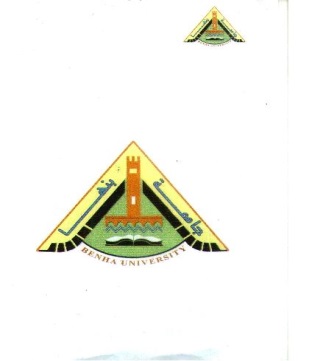 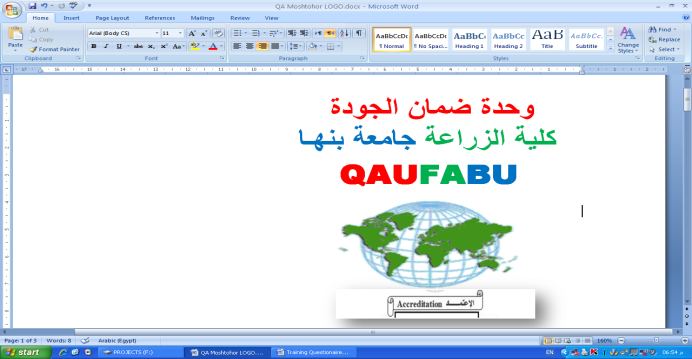 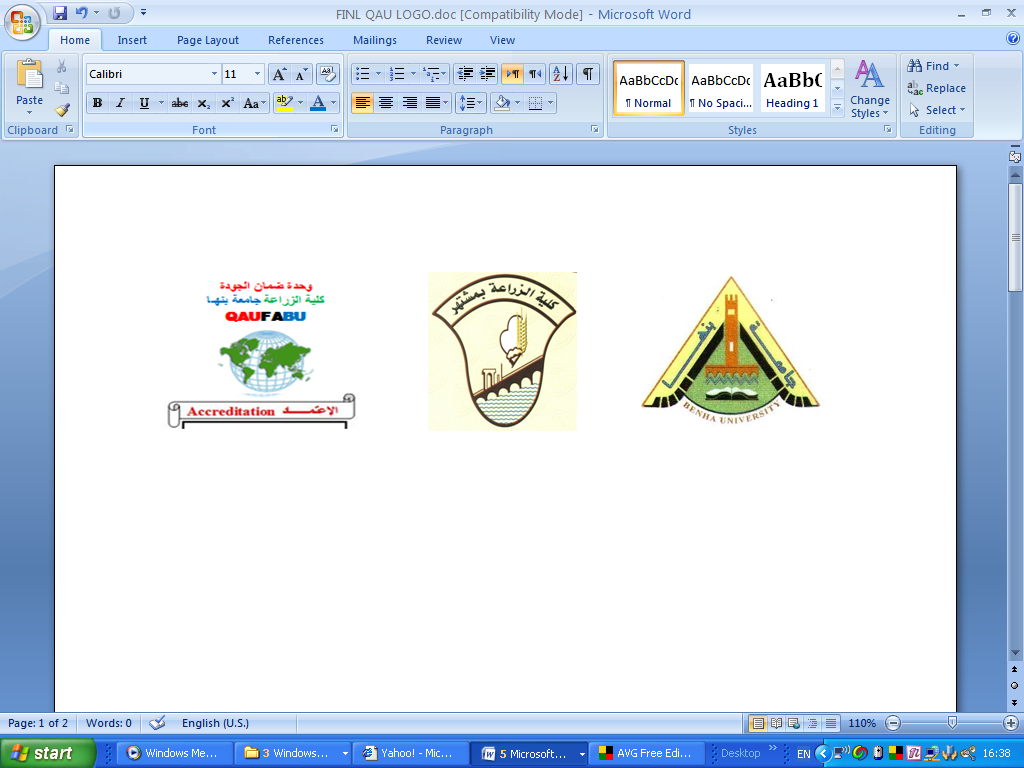 اجتماع مجلس ادارة وحدة ضمان الجودة بتاريخ 17/1/2021 انه في يوم الأحد الموافق 17/1/2021 عقد اجتماع مجلس ادارة وحدة ضمان الجودة وذلك في تمام الساعة الثانية عشر ظهرا برئاسة السيد الاستاذ الدكتور/ عميد الكلية. وبحضور السادة الأعضاء وهم:المصادقة علي قرارات الجلسة السابقة.القــــــــــرار: المصادقة.بشأن تحديث واعتماد آلية تحديد أعداد الطلاب الملتحقين بالبرامج بالكلية. القـــــــــرار: الموافقة.بشأن تحديث واعتماد آلية تخصيص الطلاب وتوزيعهم على التخصصات المختلفة للبرامج.القــــــــــــرار: احيط المجلس علما.	بشأن تحديث واعتماد آلية تخصيص الطلاب وتوزيعهم على التخصصات الفرعية بالبرامج المختلفة.      القــــــــــــرار: احيط المجلس علما.	بشأن تحديث واعتماد آلية تحويل الطلاب من برنامج الى آخر والتظلمات وتشكيل اللجان للنظر فى التظلمات المقدمة من الطلاب والبت فيها.     القــــــــــــرار: احيط المجلس علما.	بشأن تحديث واعتماد آلية اختيار المرشد الاكاديمي.     القــــــــــــرار: احيط المجلس علما.	بشأن تحديث واعتماد آلية اختيار منسقي البرامج.      القــــــــــــرار: احيط المجلس علما.	بشأن تحديث واعتماد آلية تقييم مدى فاعلية المرشد الأكاديمي والمنسق.      القــــــــــــرار: احيط المجلس علما.	بشأن تحديث واعتماد آلية التعامل ودعم الطلاب( المتميزين والمتعثرين وذوى الهمم)       القــــــــــــرار: احيط المجلس علما.	بشأن النظر في كتاب الوحدة المركزية للتخطيط الاستراتيجي بالجامعة المتضمنة الإحاطة بنسبة ادخال انجازات الكليات على نظام المتابعة الإلكتروني لتنفيذ مؤشرات الخطة الاستراتيجية للجامعة عن العام الحالي 2020.      القــــــــــــرار: احيط المجلس علما.	وانتهي الاجتماع في تمام الساعة الثانية ظهرا،،،،مدير وحدة ضمان الجودة						عميد الكليةأ.د/ حامد الزعبلاوي البدوي				أ.د/ محمــــــود مغـــــربـــي عــــــراقيمحضراجتماع مجلس ادارة وحدة ضمان الجودة بتاريخ 14/3/2021 انه في يوم الأحد الموافق 14/3/2021 عقد اجتماع مجلس ادارة وحدة ضمان الجودة وذلك في تمام الساعة الثانية عشر ظهرا برئاسة السيد الاستاذ الدكتور/ عميد الكلية. وبحضور السادة الأعضاء وهم:بشأن المصادقة علي قرارات الجلسة السابقة.القــــــــــرار: المصادقة.بشأن ترشيح الأقسام العلمية للسادة أعضاء هيئة التدريس لحضور دورات تدريبية ينظمها مركز ضمان الجودة والاعتماد بالجامعة ووحدة التدريب بالكلية . القـــــــــرار: الموافقة.بشأن ترشيح الأقسام العلمية للسادة أعضاء الهيئة المعاونة لحضور دورات تدريبية ينظمها مركز ضمان الجودة والاعتماد بالجامعة ووحدة التدريب بالكلية .القــــــــــــرار: احيط المجلس علما.	بشأن تحديد الاحتياجات التدريبية لأعضاء هيئة التدريس والهيئة المعاونة لأعداد كوادر جديدة لضمان استمرارية أعمال الجودة.      القــــــــــــرار: احيط المجلس علما.	   وانتهي الاجتماع في تمام الساعة الثانية ظهرا،،،،    مدير وحدة ضمان الجودة						عميد الكليةأ.د/ حامد الزعبلاوي البدوي				أ.د/ محمــــــود مغـــــربـــي عــــــراقيمحضر اجتماع مجلس ادارة وحدة ضمان الجودة بتاريخ 13/6/2021 انه في يوم الأحد الموافق 13/6/2021 عقد اجتماع مجلس ادارة وحدة ضمان الجودة وذلك في تمام الساعة الثانية عشر ظهرا برئاسة السيد الاستاذ الدكتور/ عميد الكلية. وبحضور السادة الأعضاء وهم:بشأن المصادقة علي قرارات الجلسة السابقة.القــــــــــرار: المصادقة.بشأن اعتماد الكلية من الهيئة القومية لضمان جودة التعليم والاعتماد بتاريخ 23/5/2021 وأن التقدم للاعتماد سوف يكون اعتماد برامجي للبرامج التعليمية وأن حزمة البرامج تشمل برنامجين على الأكثر . القـــــــــرار: الموافقة.   وانتهي الاجتماع في تمام الساعة الثانية ظهرا،،،،مدير وحدة ضمان الجودة					القائم بعمل عميد الكليةأ.د/ حامد الزعبلاوي البدوي		   		    أ.د/ محمــــــود الزعبلاوي البدويمحضر اجتماع مجلس ادارة وحدة ضمان الجودة بتاريخ 19/9/2021 انه في يوم الأحد الموافق 19/9/2021 عقد اجتماع مجلس ادارة وحدة ضمان الجودة وذلك في تمام الساعة الثانية عشر ظهرا برئاسة السيد الاستاذ الدكتور/ عميد الكلية. وبحضور السادة الأعضاء وهم:بشأن المصادقة علي قرارات الجلسة السابقة.القــــــــــرار: المصادقة.بشأن تجديد وحدات الجودة الفرعية بالأقسام والبرامج المختلفة وضرورة موافقة مجالس الأقسام العلمية على تشكيل الوحدات  . القـــــــــرار: الموافقة.بشأن النظر في عمل خطة تحسين لنتائج تحليل الاستبيانات المختلفة حيث يتم اجراء خطة تحسين اذا كانت نتيجة تحليل الاستبيانات أقل من 60% من النتيجة الكلية.القـــــــــرار: الموافقة.   وانتهي الاجتماع في تمام الساعة الثانية ظهرا،،،،مدير وحدة ضمان الجودة					القائم بعمل عميد الكليةأ.د/ حامد الزعبلاوي البدوي			      	أ.د/ محمــــــود الزعبلاوي البدويمحضر اجتماع مجلس ادارة وحدة ضمان الجودة بتاريخ 18/12/2021 انه في يوم الأحد الموافق 18/12/2021 عقد اجتماع مجلس ادارة وحدة ضمان الجودة وذلك في تمام الساعة الثانية عشر ظهرا برئاسة السيد الاستاذ الدكتور/ عميد الكلية. وبحضور السادة الأعضاء وهم:بشأن المصادقة علي قرارات الجلسة السابقة.القــــــــــرار: المصادقة.بشأن ضرورة تقديم تقارير برامج ومقررات البرامج الجديدة باللغة الإنجليزية (البيوتكنولوجى- سلامة الغذاء- ادارة الأعمال الزراعية- استصلاح الأراضي الصحراوية) للعام الجامعي 2019/2020، 2020/2021 وذلك استعداد لمخاطبة مركز ضمان الجودة بالجامعة لعمل زيارة الدعم الفني للتقدم للاعتماد البرامجي لتلك البرامج. القـــــــــرار: الموافقة.   وانتهي الاجتماع في تمام الساعة الثانية ظهرا،،،،مدير وحدة ضمان الجودة			            	القائم بعمل عميد الكليةأ.د/ حامد الزعبلاوي البدوي			   	أ.د/ محمــــــود الزعبلاوي البدوي	محضر اجتماع مجلس ادارة وحدة ضمان الجودة بتاريخ 15/1/2022 انه في يوم الأحد الموافق 15/1/2022 عقد اجتماع مجلس ادارة وحدة ضمان الجودة وذلك في تمام الساعة الثانية عشر ظهرا برئاسة السيد الاستاذ الدكتور/ عميد الكلية. وبحضور السادة الأعضاء وهم:بشأن المصادقة علي قرارات الجلسة السابقة.القــــــــــرار: المصادقة.بشأن شئون الجودة بالبرامج الجديدة باللغة الإنجليزية (برنامج التكنولوجيا الحيوية- برنامج أمن وسلامة الغذاء) وتشكيل وحدة جودة فرعية لهما. القـــــــــرار: الموافقة.   وانتهي الاجتماع في تمام الساعة الثانية ظهرا،،،،مدير وحدة ضمان الجودة					القائم بعمل عميد الكليةأ.د/ حامد الزعبلاوي البدوي			    	أ.د/ محمــــــود الزعبلاوي البدويمحضر اجتماع مجلس ادارة وحدة ضمان الجودة بتاريخ 13/2/2022 انه في يوم الأحد الموافق 13/2/2023 عقد اجتماع مجلس ادارة وحدة ضمان الجودة وذلك في تمام الساعة الثانية عشر ظهرا برئاسة السيد الاستاذ الدكتور/ عميد الكلية. وبحضور السادة الأعضاء وهم:بشأن المصادقة علي قرارات الجلسة السابقة.القــــــــــرار: المصادقة.بشأن النظر في تحديث ألية المساءلة والمحاسبة وتحفيز أعضاء هيئة التدريس والهيئة المعاونة بالكلية. القـــــــــرار: الموافقة.بشأن النظر في تحديث ألية التعامل مع الفائض والعجز لأعضاء هيئة التدريس والهيئة المعاونة بالكلية. القـــــــــرار: الموافقة.بشأن النظر في تحديث تقييم أداء أعضاء هيئة التدريس والهيئة المعاونة بالكلية.القـــــــــرار: الموافقة. بشأن النظر في تحديث اختيار أعضاء هيئة التدريس بالكلية.القـــــــــرار: الموافقة. بشأن النظر في تحديث ألية جذب الكفاءات من أعضاء هيئة التدريس والهيئة المعاونة بالكلية.القـــــــــرار: الموافقة. بشأن النظر في تحديث ألية الاشراف علي الكتاب الجامعي بالكلية.القـــــــــرار: الموافقة. بشأن النظر في تحديث ألية المراجعة الداخلية والخارجية بالكلية.القـــــــــرار: الموافقة.     وانتهي الاجتماع في تمام الساعة الثانية ظهرا،،،،مدير وحدة ضمان الجودة					القائم بعمل عميد الكليةأ.د/ حامد الزعبلاوي البدوي			    	أ.د/ محمــــــود الزعبلاوي البدويمحضر اجتماع مجلس ادارة وحدة ضمان الجودة بتاريخ 20/3/2022 انه في يوم الأحد الموافق 20/3/2022 عقد اجتماع مجلس ادارة وحدة ضمان الجودة وذلك في تمام الساعة الثانية عشر ظهرا برئاسة السيد الاستاذ الدكتور/ عميد الكلية. وبحضور السادة الأعضاء وهم:بشأن المصادقة علي قرارات الجلسة السابقة.القــــــــــرار: المصادقة.بشأن ضرورة عمل اجتماع شهري لوحدة الجودة بكل برنامج. القـــــــــرار: الموافقة.بشأن ضرورة تقديم تقرير شهري عن أعمال الوحدة والمهام المكلفة بها. القـــــــــرار: الموافقة.بشأن ضرورة تشكيل فريق عمل لإعداد الدراسة الذاتية للبرامج. القـــــــــرار: الموافقة.بشأن اعداد تقارير المقررات الدراسية للبرامج المختلفة للفصل الدراسي الأول للعام الجامعي 2021/2022 والفصل الدراسي الأول والثاني للعام الجامعي 2020/2021. القـــــــــرار: الموافقة.   وانتهي الاجتماع في تمام الساعة الثانية ظهرا،،،،مدير وحدة ضمان الجودة					القائم بعمل عميد الكليةأ.د/ حامد الزعبلاوي البدوي				أ.د/ محمــــــود الزعبلاوي البدوي	محضر اجتماع مجلس ادارة وحدة ضمان الجودة بتاريخ 19/6/2022 انه في يوم الأحد الموافق 19/6/2022 عقد اجتماع مجلس ادارة وحدة ضمان الجودة وذلك في تمام الساعة الثانية عشر ظهرا برئاسة السيد الاستاذ الدكتور/ عميد الكلية. وبحضور السادة الأعضاء وهم:بشأن المصادقة علي قرارات الجلسة السابقة.القــــــــــرار: المصادقة.بشأن توحيد الهيكل الأساسي لتشكيل فريق الدراسة الذاتية للبرامج التعليمية المختلفة. القـــــــــرار: الموافقةبشأن ضرورة التزام وحدات الجودة الفرعية بالبرامج على الهيكل الأساسي بها بناء على المحاور والمعايير وذلك لتحديد المهام المكلف بها أعضاء فريق الدراسة  . القـــــــــرار: الموافقةبشأن النظر فى موافقة مجلس الجامعة رقم 215 بتاريخ 31/5/2022- المتضمن البدء فى اعداد الخطة الاستراتيجية الخمسية الجديدة للجامعة وكلياتها 2023/2028 . القـــــــــرار: الموافقة   وانتهي الاجتماع في تمام الساعة الثانية ظهرا،،،،مدير وحدة ضمان الجودة					القائم بعمل عميد الكليةأ.د/ حامد الزعبلاوي البدوي				أ.د/ محمــــــود الزعبلاوي البدويمحضر اجتماع مجلس ادارة وحدة ضمان الجودة بتاريخ 18/9/2022 انه في يوم الأحد الموافق 18/9/2022 عقد اجتماع مجلس ادارة وحدة ضمان الجودة وذلك في تمام الساعة الثانية عشر ظهرا برئاسة السيد الاستاذ الدكتور/ عميد الكلية. وبحضور السادة الأعضاء وهم:بشأن المصادقة علي قرارات الجلسة السابقة.القــــــــــرار: المصادقة.بشأن الموافقة على تشكيل لجنة لوضع خطة زمنية للتقدم للاعتماد البرامجي للكلية ومتابعة مدى الانجاز وتقديم الدعم الفني للأقسام العلمية. القـــــــــرار: الموافقة.بشأن النظر في مخاطبة مركز ضمان الجودة والاعتماد بالجامعة بإقامة ما يلى:-حزمة تدريبية من الهيئة القومية لضمان الجودة والاعتماد للسادة منسقي الجودة بالأقسام العلمية لعدد 4 برامج تدريبية القـــــــــرار: الموافقة.دعم تدريبي من مركز ضمان الجودة بالجامعة للسادة أعضاء وحدات الجودة بالأقسام العلمية لعدد 130 متدرب. القـــــــــرار: الموافقة.بشأن النظر في مخاطبة مركز القياس والتقويم بالجامعة لإقامة عدد 6 دورات تدريبية لعدد 150 متدرب. القـــــــــرار: الموافقة.بشأن النظر في الموافقة على تشكيل لجنة مراجعة وتحديث ال NORMS للكلية للعام الجامعي 2022/2023.القـــــــــرار: الموافقة.بشأن النظر في الموافقة على تشكيل مجلس ادارة وحدة الجودة بالكلية للعام الجامعي 2022/2023.القـــــــــرار: الموافقة.بشأن النظر في تحديث الخطة الاستراتيجية والبحثية 2023-2030 وتشكيل فرق الاعداد والمراجعة.القـــــــــرار: الموافقة.بشأن النظر في تحديث رؤية ورسالة الكلية وتشكيل فريق الاعداد والمراجعة.القـــــــــرار: الموافقة.   وانتهي الاجتماع في تمام الساعة الثانية ظهرا،،،،مدير وحدة ضمان الجودة					عميد الكليةأ.د/ حامد الزعبلاوي البدوي			          	أ.د/ محمــــــود الزعبلاوي البدويمحضر اجتماع مجلس ادارة وحدة ضمان الجودة بتاريخ 18/12/2022 انه في يوم الأحد الموافق 18/12/2022 عقد اجتماع مجلس ادارة وحدة ضمان الجودة وذلك في تمام الساعة الثانية عشر ظهرا برئاسة السيد الاستاذ الدكتور/ عميد الكلية. وبحضور السادة الأعضاء وهم:بشأن المصادقة علي قرارات الجلسة السابقة.القــــــــــرار: المصادقة.بشأن الاحاطة بالتقرير المبدئ لمدى استيفاء معايير الاعتماد الاكاديمي لبرامج الكلية. القـــــــــرار: الموافقة.بشأن الاحاطة باستلام عدد ثلاثة تقارير لبرامج( وقاية النبات- الأراضي – البيوتكنولوجى – علوم اجتماعية واقتصادية – هندسة النظم الحيوية والزراعية).   القـــــــــرار: الموافقة.بشأن الاحاطة بأن آخر موعد لتسليم التقارير لباقي برامج الكلية هو يوم الاثنين الموافق 26/12/2022.   القـــــــــرار: الموافقة.بشأن النظر في اعتماد تحديث رؤية ورسالة وحدة ضمان الجودة بالكلية.   القـــــــــرار: الموافقة.بشأن النظر في اعتماد تحديث رسالة وأهداف ومواصفات الخريج بالبرامج الاكاديمية التعليمية المختلفة باللغة العربية والانجليزية بالكلية.  القـــــــــرار: الموافقة.بشأن النظر في اعتماد الاليات المختلفة بوحدة ضمان الجودة والوحدات الفرعية بالكلية. القـــــــــرار: الموافقة.وانتهي الاجتماع في تمام الساعة الثانية ظهرا،،،،مدير وحدة ضمان الجودة			          		عميد الكليةأ.د/ حامد الزعبلاوي البدوي			     	أ.د/ محمــــــود الزعبلاوي البدويمحضر اجتماع مجلس ادارة وحدة ضمان الجودة بتاريخ 15/1/2023انه في يوم الأحد الموافق 15/1/2023 عقد اجتماع مجلس ادارة وحدة ضمان الجودة وذلك في تمام الساعة الثانية عشر ظهرا برئاسة السيد الاستاذ الدكتور/ عميد الكلية. وبحضور السادة الأعضاء وهم:بشأن المصادقة علي قرارات الجلسة السابقة.القــــــــــرار: المصادقة.بشأن النظر في استعجال أقسام (الانتاج الحيواني – البساتين – المحاصيل) لسرعة ارسال نموذج التقييم الذاتي للبرنامج (نموذج رقم 2).القـــــــــرار: احاطة المجلس علما.بشأن النظر في احاطة السادة رؤساء الأقسام بضرورة اعداد السادة منسقي الجودة للبرنامج بقرير شهري يعتمد من منسق البرنامج وادارة البرنامج.    القـــــــــرار: الموافقة.بشأن ترشيح عدد (2) اثنين من السادة اعضاء هيئة التدريس بالأقسام العلمية لحضور دورة الاعتماد البرامجي للبرنامج التعليمي المقرر انعقادها يومي 22-23/1 / 2023 بالكلية.    القـــــــــرار: الموافقة. وانتهي الاجتماع في تمام الساعة الثانية ظهرا،،،،مدير وحدة ضمان الجودة			          		عميد الكليةأ.د/ حامد الزعبلاوي البدوي			     	أ.د/ محمــــــود الزعبلاوي البدويمحضر اجتماع مجلس ادارة وحدة ضمان الجودة بتاريخ 12/2/2023 انه في يوم الأحد الموافق 12/1/2023 عقد اجتماع مجلس ادارة وحدة ضمان الجودة وذلك في تمام الساعة الثانية عشر ظهرا برئاسة السيد الاستاذ الدكتور/ عميد الكلية. وبحضور السادة الأعضاء وهم:بشأن المصادقة علي قرارات الجلسة السابقة.القــــــــــرار: المصادقة.بشأن النظر في اعتماد تقرير لجنة المراجعة الداخلية عن مدي استيفاء معايير الاعتماد الاكاديمي لبرامج الكلية المختلفة لمرحلة البكالوريوس. القـــــــــرار: الموافقة.بشأن النظر في اعتماد تقرير لجنة المراجعة الداخلية عن مدي استيفاء مدي ملائمة مساحات وتجهيزات المباني والمرافق (Norms).   القـــــــــرار: الموافقة.بشأن النظر في اعتماد تشكيل مجالس ادارة البرامج التعلمية لمرحلة البكالوريوس طبقا للائحة الموحدة لمركز ضمان الجودة والاعتماد بالجامعة الصادرة بقرار مجلس الجامعة رقم 214 بتاريخ 27/4/2022.   القـــــــــرار: الموافقة.بشأن النظر في تحديث تشكيل وحدات الارشاد الاكاديمي – التدريب - الخريجين.   القـــــــــرار: الموافقة.بشأن النظر في تبني معايير الاعتماد البرامجي الجديدة طبقا للإصدار الثالث يوليو 2022.   القـــــــــرار: الموافقة. وانتهي الاجتماع في تمام الساعة الثانية ظهرا،،،،مدير وحدة ضمان الجودة			          		عميد الكليةأ.د/ حامد الزعبلاوي البدوي			     	أ.د/ محمــــــود الزعبلاوي البدويمحضر اجتماع مجلس ادارة وحدة ضمان الجودة بتاريخ 19/3/2023 انه في يوم الأحد الموافق 19/3/2023 عقد اجتماع مجلس ادارة وحدة ضمان الجودة وذلك في تمام الساعة الثانية عشر ظهرا برئاسة السيد الاستاذ الدكتور/ عميد الكلية. وبحضور السادة الأعضاء وهم:بشأن المصادقة علي قرارات الجلسة السابقة.القــــــــــرار: المصادقة.بشأن النظر في المذكرة المقدمة من السيد الاستاذ الدكتور/ مدير وحدة ضمان الجودة والاعتماد بالكلية – المتضمنة ترشيح منسقي البرامج التعليمية لأحد السادة أعضاء هيئة التدريس للانضمام لوحدة الارشاد الاكاديمي – وحدة التدريب – وحدة الخريجين . القـــــــــرار: الموافقة.بشأن النظر في المذكرة المقدمة من السيد الاستاذ الدكتور/ مدير وحدة ضمان الجودة والاعتماد بالكلية – المتضمنة استعجال تحديث توصيف وتقارير ومصفوفات البرامج والمقررات الدراسية وعمل خرائط المنهج واعداد ملف المقرر وملف الطالب للأعوام 2019/2020 – 2020/2021 – 2021/2022.   القـــــــــرار: الموافقة.بشأن النظر في التأكيد علي عقد اجتماع شهري لمجلس ادارة البرامج التعليمية لكافة البرامج التعليمية بالكلية بدعوة من منسق البرنامج.   القـــــــــرار: الموافقة. بشأن النظر في تبني نموذج تقييم الورقة الامتحانية وفقا لخريطة المقرر وتوصيف المقرر اعتبار من الفصل الدراسي الثاني 2022/2023 لجميع المقررات الدراسية لمرحلة البكالوريوس باللغة العربية والانجليزية. القـــــــــرار: الموافقة.وانتهي الاجتماع في تمام الساعة الثانية ظهرا،،،،مدير وحدة ضمان الجودة			          		عميد الكليةأ.د/ حامد الزعبلاوي البدوي			     	أ.د/ محمــــــود الزعبلاوي البدويمحضر اجتماع مجلس ادارة وحدة ضمان الجودة بتاريخ 16/4/2023 انه في يوم الأحد الموافق 16/4/2023 عقد اجتماع مجلس ادارة وحدة ضمان الجودة وذلك في تمام الساعة الثانية عشر ظهرا برئاسة السيد الاستاذ الدكتور/ عميد الكلية. وبحضور السادة الأعضاء وهم:بشأن المصادقة علي قرارات الجلسة السابقة.القــــــــــرار: المصادقة.بشأن النظر في عرض تقرير عن انجاز الأقسام العلمية واستلام متطلبات الجودة بالأقسام العلمية المختلفة (توصيف وتقارير ومصفوفات البرنامج والمقررات وخرائط المنهج). القـــــــــرار: الموافقة.بشأن النظر في تقرير لجنة المراجعة الداخلية لمدي استيفاء المعايير الاكاديمية للبرامج الدراسية المختلفة لمرحلة البكالوريوس.   القـــــــــرار: احيط المجلس علما.بشأن النظر في استعجال قسمي البساتين والاقتصاد الزراعي لاستمارات استبيان الاحتياجات التدريبية.   القـــــــــرار: احيط المجلس علما.بشأن النظر في عرض تقرير لجنة زيارة ومتابعة وحدة المشروعات للبرامج الجديدة باللغة الانجليزية بوزارة التعليم العالي. القـــــــــرار: احيط المجلس علما.بشأن النظر في تحديث تبني استراتيجيات التعليم والتعلم والتقويم واساليب التعليم والتعلم للبرامج التعليمية المختلفة بالكلية. القـــــــــرار: الموافقة.بشأن النظر في تشكيل لجنة المراجعة الداخلية بالكلية للبرامج التعليمية الاكاديمية المختلفة. القـــــــــرار: الموافقة.بشأن النظر في تشكيل لجنة تحديث استراتيجيات التعليم والتعلم والتقويم بالكلية . القـــــــــرار: الموافقة.بشأن النظر في تشكيل لجنة لدراسة الاحتياجات التدريبية للفئات المستهدفة المختلفة بالكلية . القـــــــــرار: الموافقة.وانتهي الاجتماع في تمام الساعة الثانية ظهرا،،،،مدير وحدة ضمان الجودة			          		عميد الكليةأ.د/ حامد الزعبلاوي البدوي			     	أ.د/ محمــــــود الزعبلاوي البدويمحضر اجتماع مجلس ادارة وحدة ضمان الجودة بتاريخ 7/5/2023     انه في يوم الأحد الموافق 7/5/2023 عقد اجتماع مجلس ادارة وحدة ضمان الجودة وذلك في تمام الساعة الثانية عشر ظهرا برئاسة السيد الاستاذ الدكتور/ عميد الكلية. وبحضور السادة الأعضاء وهم:بشأن المصادقة علي قرارات الجلسة السابقة.القــــــــــرار: المصادقة.بشأن تحديث وتبنى استراتيجيات التعليم والتعلم بالبرامج الأكاديمية بالكلية. القـــــــــرار: الموافقة.بشأن الانتهاء من عمل التوصيف والتقارير للبرامج الأكاديمية.القــــــــــــرار: احيط المجلس علما.بشأن الانتهاء من عمل توصيف وتقارير والمصفوفات والخرائط للمقررات الدراسية.القــــــــــــرار: احيط المجلس علما.بشأن الانتهاء من تحديد الغرف القاعدية لوحدات الجودة الفرعية بالبرامج والأقسام العلمية.القــــــــــــرار: احيط المجلس علما.بشأن الانتهاء من استكمال المعايير القومية الأكاديمية المرجعية للهيئة 7 معايير من حيث الوثائق والمستندات المعتمدة والتي يتبناها البرنامج.القــــــــــــرار: احيط المجلس علما.بشأن تفعيل دور مجالس البرامج الاكاديمية وعمل ملف بمحاضر الاجتماعات.القــــــــــــرار: احيط المجلس علما.بشأن تفعيل دور اللجان الفرعية داخل البرامج الأكاديمية وعمل ملف بمحاضر الاجتماعات.القــــــــــــرار: احيط المجلس علما.بشأن التزام البرامج الأكاديمية بنموذج الورقة الأمتحانية خلال الفصل الدراسي الثاني 2022/2023م وتشكيل لجنة داخل كل برنامج لمتابعة التنفيذ والمراجعة وتقييم الورقة الإمتحانية وإرسال تقرير لمجلس البرنامج عقب الانتهاء من الأمتحانات تعتمد وترسل الى وكيل الكلية لشئون التعليم والطلاب.القــــــــــــرار: احيط المجلس علما.بشأن تشكيل لجنة مراجعة داخلية من السادة أعضاء هيئة التدريس داخل البرنامج الأكاديمي لمراجعة جميع أعمال الجودة بالبرنامج وكتابة تقارير لمجلس البرنامج تعتمد وترسل الى وكيل الكلية لشئون التعليم والطلاب.القــــــــــــرار: احيط المجلس علما.	وانتهي الاجتماع في تمام الساعة الثانية ظهرا،،،مدير وحدة ضمان الجودة			          		عميد الكليةأ.د/ حامد الزعبلاوي البدوي			     	أ.د/ محمــــــود الزعبلاوي البدويمحضراجتماع مجلس ادارة وحدة ضمان الجودة بتاريخ 24/5/2023انه في يوم الأربعاء الموافق 7/5/2023 عقد اجتماع مجلس ادارة وحدة ضمان الجودة وذلك في تمام الساعة الثانية عشر ظهرا برئاسة السيد الاستاذ الدكتور/ عميد الكلية. وبحضور السادة الأعضاء وهم:بشأن المصادقة علي قرارات الجلسة السابقة.القـــــــــرار: المصادقة.بشأن تبنى استراتيجيات التعليم والتعلم بالبرامج الأكاديمية.القــــــــــــرار: الموافقة.بشأن تبنى الخطة التدريبية بالبرامج الأكاديمية.القــــــــــــرار: الموافقة.بشأن تحديث وتبنى دليل الطلاب بالبرامج الأكاديمية، الانتهاء من عمل توصيف وتقارير والمصفوفات والخرائط للمقررات الدراسية.القــــــــــــرار: احيط المجلس علما.بشأن تحديث وتبنى دليل الخريجون بالبرامج الأكاديمية.القــــــــــــرار: احيط المجلس علما.بشأن الانتهاء من استكمال المعايير القومية الأكاديمية المرجعية للهيئة 7 معايير من حيث الوثائق والمستندات المعتمدة والتي يتبناها البرنامج.القــــــــــــرار: احيط المجلس علما.بشأن تحديث وتبنى دليل الإرشاد الأكاديمي وملف الإرشاد ( لائحة الإرشاد- ملف المرشد الأكاديمي ......) بالكلية.القــــــــــــرار: احيط المجلس علما.بشأن الانتهاء من ملف الزيارات الميدانية للطالب بالبرامج.القــــــــــــرار: احيط المجلس علما.بشأن الانتهاء من ملف التدريب الميداني والصيفي بالبرامج.القــــــــــــرار: احيط المجلس علما.   10- بشأن تطبيق اللجنة الثلاثية في تقييم مشروع التخرج كما هو ورد باللائحة.القــــــــــــرار: احيط المجلس علما.   11- بشأن اجراء نماذج اجابة استرشاديه للمواد مرسل معها ورقة أسئلة موضح بها مخرجات التعليم المستهدفة (ILOS ) كما تم ارسل في نموذج الورقة الأمتحانية.القــــــــــــرار: احيط المجلس علما.12- بشأن تفعيل دور الورقة الأمتحانية في البرامج الأكاديمية كما هو متبع بالأقسام العلمية من خلال استمارة تقييم الورقة.         القــــــــــــرار: احيط المجلس علما.    وانتهي الاجتماع في تمام الساعة الثانية ظهرا،،،،     مدير وحدة ضمان الجودة			          		عميد الكليةأ.د/ حامد الزعبلاوي البدوي			     	أ.د/ محمــــــود الزعبلاوي البدويمحضر      اجتماع مجلس ادارة وحدة ضمان الجودة بتاريخ 28/5/2023   انه في يوم الأحد الموافق 28/5/2023 عقد اجتماع مجلس ادارة وحدة ضمان الجودة وذلك في تمام الساعة الثانية عشر ظهرا برئاسة السيد الاستاذ الدكتور/ عميد الكلية. وبحضور السادة الأعضاء وهم:بشأن المصادقة علي قرارات الجلسة السابقة.القــــــــــرار: المصادقة.بشأن الانتهاء من تقييم نموذج الورقة الأمتحانية.القــــــــــــرار: احيط المجلس علما.بشأن عمل نموذج اجابة استرشادي.القــــــــــــرار: احيط المجلس علما.بشأن تطبيق مواصفات الورقة الأمتحانية.القــــــــــــرار: احيط المجلس علما.وانتهي الاجتماع في تمام الساعة الثانية ظهرا،،،،محضر اجتماع مجلس إدارة وحدة ضمان الجودة بتاريخ 31/5/2023انه في يوم الأربعاء الموافق 31/5/2023 عقد اجتماع مجلس ادارة وحدة ضمان الجودة وذلك في تمام الساعة الثانية عشر ظهرا برئاسة السيد الاستاذ الدكتور/ عميد الكلية. وبحضور السادة الأعضاء وهم:بشأن المصادقة علي قرارات الجلسة السابقة.القــــرار: المصادقة.بشأن الانتهاء من عمل التوصيف والتقارير للبرامج الأكاديمية. القــــــــــــرار: احيط المجلس علما.بشأن الانتهاء من عمل توصيف وتقارير والمصفوفات والخرائط للمقررات الدراسية.القــــــــــــرار: احيط المجلس علما.بشأن تفعيل دور مجالس البرامج الأكاديمية وعمل ملف بمحاضر الاجتماعات.القــــــــــــرار: احيط المجلس علما.بشأن الانتهاء من استكمال المعايير القومية الأكاديمية المرجعية للهيئة 7 معايير من حيث الوثائق والمستندات المعتمدة والتي يتبناها البرنامج.القــــــــــــرار: احيط المجلس علما.بشأن تشكيل لجنة مراجعة داخلية من السادة أعضاء هيئة التدريس داخل البرنامج الأكاديمي لمراجعة جميع أعمال الجودة بالبرنامج وكتابة تقارير لمجلس البرنامج تعتمد وترسل الى وكيل الكلية لشئون التعليم والطلاب، حيث تم ارسال نموذج لعملية المراجعة الى سيادتكم من وحدة ضمان الجودة يوضح النقاط المطلوبة.القــــــــــــرار: احيط المجلس علما.بشأن تشكيل فريق لإعداد الدراسة الذاتية للبرامج الأكاديمية بالكلية.القــــــــــــرار: أحيط المجلس علمابشأن ارسال خطابات الى السادة المراجعين من داخل الكلية لمراجعة البرامج الأكاديمية وفقا لقرار معالى السيد الأستاذ الدكتور / عميد الكلية.القــــــــــــرار: احيط المجلس علماوانتهي الاجتماع في تمام الساعة الثانية ظهرا،،،،مدير وحدة ضمان الجودة					    عميد الكليةأ.د/ حامد الزعبلاوي البدوي		   		    أ.د/ محمــــــود الزعبلاوي البدوي         	محضراجتماع مجلس إدارة وحدة ضمان الجودة بتاريخ 7/6/2023انه في يوم الأربعاء الموافق 7/6/2023 عقد اجتماع مجلس إدارة وحدة ضمان الجودة وذلك في تمام الساعة الثانية عشر ظهرا برئاسة السيد الاستاذ الدكتور/ عميد الكلية. وبحضور السادة الأعضاء وهم:بشأن المصادقة علي قرارات الجلسة السابقة.القــــرار: المصادقة.بشأن الانتهاء من عمل التوصيف والتقارير للبرامج الأكاديمية. القــــــــــــرار: احيط المجلس علمابشأن الانتهاء من عمل توصيف وتقارير والمصفوفات والخرائط للمقررات الدراسية.القــــــــــــرار: احيط المجلس علمابشأن تفعيل دور مجالس البرامج الأكاديمية وعمل ملف بمحاضر الاجتماعات.القــــــــــــرار: احيط المجلس علمابشأن الانتهاء من استكمال المعايير القومية الأكاديمية المرجعية للهيئة 7 معايير من حيث الوثائق والمستندات المعتمدة والتي يتبناها البرنامج.القــــــــــــرار: احيط المجلس علمابشأن ارسال خطابات الى السادة المراجعين من داخل الكلية لمراجعة البرامج الأكاديمية وفقا لقرار معالى السيد الأستاذ الدكتور / عميد الكلية.القــــــــــــرار: احيط المجلس علمابشأن اعتماد تحديث تشكيل فريق الدراسة الذاتية للبرامج الاكاديمية ووحدة ضمان الجودة بالكلية. القــــــــــــرار: احيط المجلس علمابشأن اعتماد تحديث الدراسة الذاتية للكلية والبرامج الاكاديمية وفقا للمعايير القومية الأكاديمية المرجعية للهيئة الإصدار الثاني والثالث.القــــــــــــرار: احيط المجلس علما بشأن اعتماد تحديث رؤية ورسالة وحدة الارشاد الاكاديمي بالكلية.القــــــــــــرار:بشأن اعتماد تحديث دليل الارشاد الاكاديمي بالكلية 2023م.القــــــــــــرار: الموافقةبشأن اعتماد الهيكل التنظيمي لوحدة الارشاد الاكاديمي.القــــــــــــرار: احيط المجلس علماوانتهي الاجتماع في تمام الساعة الثانية ظهرا،،،،مدير وحدة ضمان الجودة					     عميد الكليةأ.د/ حامد الزعبلاوي البدوي		   		    أ.د/ محمــــــود الزعبلاوي البدوي                                         محضر اجتماع مجلس إدارة وحدة ضمان الجودة بتاريخ 11/6/2023انه في يوم الأربعاء الموافق 11/6/2023 عقد اجتماع مجلس إدارة وحدة ضمان الجودة وذلك في تمام الساعة الثانية عشر ظهرا برئاسة السيد الاستاذ الدكتور/ عميد الكلية. وبحضور السادة الأعضاء وهم:بشأن المصادقة علي قرارات الجلسة السابقة.القــــرار: المصادقة.بشأن تبنى استراتيجيات التعليم بالبرامج الأكاديمية. القــــــــــــرار: احيط المجلس علمابشأن تبنى الخطة التدريبية بالبرامج الاكاديمية.القــــــــــــرار: احيط المجلس علمابشأن تحديث وتبنى دليل الطلاب بالبرامج الأكاديمية. الانتهاء من عمل توصيف وتقارير المصفوفات والخرائط للمقررات الدراسية.القــــــــــــرار: احيط المجلس علمابشأن تحديث وتبنى دليل الخريجون بالبرامج الأكاديمية.القــــــــــــرار: احيط المجلس علمابشأن الانتهاء من استكمال المعايير القومية الأكاديمية المرجعية للهيئة 7 معايير من حيث الوثائق والمستندات المعتمدة والتي يتبناها البرنامج.القــــــــــــرار: احيط المجلس علمابشأن الانتهاء من عمل التوصيف والتقارير للبرامج الأكاديمية. القــــــــــــرار: احيط المجلس علمابشأن الانتهاء من عمل توصيف وتقارير المصفوفات والخرائط للمقررات الدراسية .القــــــــــــرار: احيط المجلس علمابشأن  تفعيل دور مجالس البرامج الأكاديمية وعمل ملف بمحاضر الاجتماعات.القــــــــــــرار:  10-بشأن تشكيل لجنة مراجعة داخلية من السادة أعضاء هيئة التدريس داخل البرنامج الأكاديمي لمراجعة      جميع أعمال الجودة بالبرنامج وكتابة تقارير لمجلس البرنامج تعتمد وترسل الى معالى وكيل الكلية لشئون التعليم والطلاب. حيث تم ارسال نموذج لعملية المراجعة الى سيادتكم من وحدة ضمان الجودة يوضح النقاط المطلوبة .القــــــــــــرار: الموافقة11-بشأن تشكيل فريق اعداد الدراسة الذاتية داخل البرامج الأكاديمية .القــــــــــــرار: الموافقةبشأن تحديث وتبنى دليل الارشاد الأكاديمي وملف الإرشاد (لائحة الإرشاد – ملف المرشد الأكاديمي ....) بالكلية.القــــــــــــرار: الموافقةبشأن الانتهاء من ملف الزيارات الميدانية للطالب بالبرامج.القــــــــــــرار: الموافقةبشأن الانتهاء من ملف التدريب الميداني والصيفي بالبرامج.القــــــــــــرار: الموافقةبشأن تطبيق اللجنة الثلاثية في تقييم مشروع التخرج كما هو ورد باللائحة.القــــــــــــرار: الموافقةبشأن اجراء نماذج اجابة استرشاديه للمواد مرسل معها ورقة أسئلة موضح بها مخرجات التعليم المستهدفة ILOS)) كما تم ارسل في نموذج الورقة الامتحانية.القــــــــــــرار: الموافقةبشأن تفعيل دور تقييم الورقة الامتحانية في البرامج الأكاديمية كما هو متبع بالأقسام العلمية من خلال استمارة تقييم الورقة.القــــــــــــرار: الموافقة18-بشأن الانتهاء من عمل توصيف ومصفوفة وخريطة وتقرير للمواد الآتية : ( تطبيقات الحاسب الآلي في مجال التخصص – مشروع التخرج – أساليب بحث علمي – التدريب التطبيقي – التدريب الميداني أو الصيفي).القــــــــــــرار: الموافقةوانتهي الاجتماع في تمام الساعة الثانية ظهرا،،،،   مدير وحدة ضمان الجودة					      عميد الكليةأ.د/ حامد الزعبلاوي البدوي		   		    أ.د/ محمــــــود الزعبلاوي البدوي                                         محضر اجتماع مجلس إدارة وحدة ضمان الجودة بتاريخ 30/7/2023انه في يوم الأحد الموافق 30/7/2023 عقد اجتماع مجلس إدارة وحدة ضمان الجودة وذلك في تمام الساعة الثانية عشر ظهرا برئاسة السيد الاستاذ الدكتور/ عميد الكلية. وبحضور السادة الأعضاء وهم:بشأن المصادقة علي قرارات الجلسة السابقة.القــــرار: المصادقة.بشأن تنسيق وحدة ضمان الجودة بالكلية.القــــــــــــرار: احيط المجلس علمابشأن تقارير التحكيم الداخلية (قبل وبعد) ...... خطة تحسين (قوة- ضعف- تعزيز).القــــــــــــرار: احيط المجلس علمابشأن تقارير التحكيم الخارجية (قبل وبعد) ...... خطة تحسين (قوة- ضعف- تعزيز).القــــــــــــرار: احيط المجلس علمابشأن تأهيل لبعض أعضاء وحدات الجودة الفرعية ....(دورات الهيئة القومية لضمان الجودة والاعتماد).القــــــــــــرار: احيط المجلس علمابشأن ورش توعية بالجودة والاعتماد البرامجي .....(هيئة تدريس- هيئة معاونة- اداريين- طلاب- خريجين).القــــــــــــرار: احيط المجلس علمابشأن تقارير وحدة التدريب (متابعة التدريب- أثر التدريب).القــــــــــــرار: احيط المجلس علمابشأن تقارير وحدة القياس والتقويم (قياس الرضا واستبيانات الطلاب والخريجين والاطراف المجتمعية وأعضاء هيئة التدريس وتقييم الطلاب للمقررات الدراسية وما بها من تقييم لأعضاء هيئة التدريس والهيئة المعاونة والامكانيات والموارد الداعمة من قاعات وغيرها ). القــــــــــــرار: احيط المجلس علمابشأن تقارير مكتب متابعة الخريجين.القــــــــــــرار: احيط المجلس علما	بشأن تنسيق وحدات الجودة الفرعية البرامج.القــــــــــــرار: احيط المجلس علما	وانتهي الاجتماع في تمام الساعة الثانية ظهرا،،،،   مدير وحدة ضمان الجودة					      عميد الكليةأ.د/ حامد الزعبلاوي البدوي		   		    أ.د/ محمــــــود الزعبلاوي البدوي                                      محضر اجتماع مجلس إدارة وحدة ضمان الجودة بتاريخ 13/8/2023انه في يوم الأحد الموافق 13/8/2023 عقد اجتماع مجلس إدارة وحدة ضمان الجودة وذلك في تمام الساعة الثانية عشر ظهرا برئاسة السيد الاستاذ الدكتور/ عميد الكلية. وبحضور السادة الأعضاء وهم:بشأن المصادقة علي قرارات الجلسة السابقة.القــــرار: المصادقة.بشأن الدعم الفني من وحدة ضمان الجودة لمعيار رسالة وادارة البرنامج لبرامج (علوم الأغذية – وقاية النبات – التكنولوجيا الحيوية الزراعية) بالكلية.القــــــــــــرار: احيط المجلس علمابشأن تقديم الدعم الفني وكيفية اعداد الدراسة الذاتية للمعايير ( معيار رسالة وادارة البرنامج - معيار تصميم البرنامج ) بالبرامج الأكاديمية (علوم الأغذية – وقاية النبات – التكنولوجيا الحيوية الزراعية) بالكلية.القــــــــــــرار: احيط المجلس علمابشأن تقديم الدعم من الإدارات المختلفة بالكلية ( ادارة شئون الطلاب- الدراسات العليا- شئون العاملين – الحسابات........الخ) لاستكمال المعايير.القــــــــــــرار: احيط المجلس علمابشأن تفعيل دور المجالس الحاكمة بالبرامج الأكاديمية المختلفة والمجالس الفرعية وتوثيقها.القــــــــــــرار: احيط المجلس علمابشأن اعتماد تحديث رسالة وأهداف البرامج التعليمية الأكاديمية المختلفة ومواصفات الخريج للبرامج المقدمة للاعتماد من الهيئة.القــــــــــــرار: الموافقةوانتهي الاجتماع في تمام الساعة الثانية ظهرا،،،،   مدير وحدة ضمان الجودة					      عميد الكليةأ.د/ حامد الزعبلاوي البدوي		   		    أ.د/ محمــــــود الزعبلاوي البدويمحضراجتماع مجلس إدارة وحدة ضمان الجودة بتاريخ 9/8/2023انه في يوم الأربعاء الموافق 9/8/2023 عقد اجتماع مجلس إدارة وحدة ضمان الجودة وذلك في تمام الساعة الثانية عشر ظهرا برئاسة السيد الاستاذ الدكتور/ عميد الكلية. وبحضور السادة الأعضاء وهم:بشأن المصادقة علي قرارات الجلسة السابقة.القــــرار: المصادقة.بشأن الدعم الفني من وحدة ضمان الجودة لمعيار التعليم والتعلم والتقييم لبرامج (علوم الأغذية – وقاية النبات – التكنولوجيا الحيوية الزراعية) بالكلية.القــــــــــــرار: احيط المجلس علمابشأن الدعم الفني من وحدة ضمان الجودة لمعيار الطلاب والخريجين (اضافة مفاهيم الجودة للطالب من على موقع الهيئة- تنظيم ورش عمل لتعريف الطالب بمفاهيم الجودة).القــــــــــــرار: احيط المجلس علمابشأن تقديم الدعم من الإدارات المختلفة بالكلية ( ادارة شئون الطلاب- الدراسات العليا- شئون العاملين – الحسابات........الخ) لاستكمال المعايير.القــــــــــــرار: احيط المجلس علمابشأن تقديم تقرير الورقة الأمتحانية للمقررات الدراسية وذلك طبقا لمتطلبات الجودة.القــــــــــــرار: احيط المجلس علما بشأن تفعيل دور المجالس الحاكمة بالبرامج الأكاديمية المختلفة والمجالس الفرعية وتوثيقها.القــــــــــــرار: احيط المجلس علما وانتهي الاجتماع في تمام الساعة الثانية ظهرا،،،،   مدير وحدة ضمان الجودة					      عميد الكليةأ.د/ حامد الزعبلاوي البدوي		   		    أ.د/ محمــــــود الزعبلاوي البدويمحضراجتماع مجلس إدارة وحدة ضمان الجودة بتاريخ 15/8/2023انه في يوم الثلاثاء الموافق 15/8/2023 عقد اجتماع مجلس إدارة وحدة ضمان الجودة وذلك في تمام الساعة الثانية عشر ظهرا برئاسة السيد الاستاذ الدكتور/ عميد الكلية. وبحضور السادة الأعضاء وهم:بشأن المصادقة علي قرارات الجلسة السابقة.القـــــــــــرار: المصادقة.بشأن الدعم الفني من وحدة ضمان الجودة لمعيار أعضاء هيئة التدريس والهيئة المعاونة – معيار الموارد ومصادر التعلم والتسهيلات الداعمة – معيار ضمان الجودة وتقويم البرنامج لبرامج (علوم الأغذية – وقاية النبات – التكنولوجيا الحيوية الزراعية) بالكلية.القــــــــــــرار: احيط المجلس علمابشأن تقديم الدعم الفني وكيفية اعداد الدراسة الذاتية للمعايير ( معيار أعضاء هيئة التدريس والهيئة المعاونة – معيار الموارد ومصادر التعلم والتسهيلات الداعمة – معيار ضمان الجودة وتقويم البرنامج لبرامج (علوم الأغذية – وقاية النبات – التكنولوجيا الحيوية الزراعية) بالكلية.القــــــــــــرار: احيط المجلس علمابشأن تقديم الدعم من الإدارات المختلفة بالكلية ( ادارة شئون الطلاب- الدراسات العليا- شئون العاملين – الحسابات........الخ) لاستكمال المعايير.القــــــــــــرار: احيط المجلس علمابشأن تفعيل دور المجالس الحاكمة بالبرامج الأكاديمية المختلفة والمجالس الفرعية وتوثيقها.القــــــــــــرار: احيط المجلس علما	وانتهي الاجتماع في تمام الساعة الثانية ظهرا،،،،   مدير وحدة ضمان الجودة					      عميد الكليةأ.د/ حامد الزعبلاوي البدوي		   		    أ.د/ محمــــــود الزعبلاوي البدويمحضراجتماع مجلس إدارة وحدة ضمان الجودة بتاريخ 16/8/2023انه في يوم الاربعاء الموافق 16/8/2023 عقد اجتماع مجلس إدارة وحدة ضمان الجودة وذلك في تمام الساعة الثانية عشر ظهرا برئاسة السيد الاستاذ الدكتور/ عميد الكلية. وبحضور السادة الأعضاء وهم:بشأن المصادقة علي قرارات الجلسة السابقة.القـــــــــــرار: المصادقة.بشأن عرض نتائج الدراسة الذاتية للبرامج الأكاديمية (علوم الأغذية – وقاية النبات – التكنولوجيا الحيوية الزراعية) بالكلية.القــــــــــــرار: احيط المجلس علمابشأن عرض ومناقشة ما تم اجازه لبعض معايير الاعتماد ( رسالة وادارة البرنامج- تصميم البرنامج) .القــــــــــــرار: احيط المجلس علمابشأن تحديد فترة زمنية لاستكمال الدراسة الذاتية وعرض ما تبقى من المعايير. القــــــــــــرار: احيط المجلس علماوانتهي الاجتماع في تمام الساعة الثانية ظهرا،،،،   مدير وحدة ضمان الجودة					      عميد الكليةأ.د/ حامد الزعبلاوي البدوي		   		    أ.د/ محمــــــود الزعبلاوي البدويمحضراجتماع مجلس إدارة وحدة ضمان الجودة بتاريخ 21/8/2023انه في يوم الاثنين الموافق 21/8/2023 عقد اجتماع مجلس إدارة وحدة ضمان الجودة وذلك في تمام الساعة الثانية عشر ظهرا برئاسة السيد الاستاذ الدكتور/ عميد الكلية. وبحضور السادة الأعضاء وهم:بشأن المصادقة علي قرارات الجلسة السابقة.القـــــــــــرار: المصادقة.بشأن عرض نتائج الدراسة الذاتية للبرامج الأكاديمية (علوم الأغذية – وقاية النبات – التكنولوجيا الحيوية الزراعية) بالكلية.القــــــــــــرار: احيط المجلس علمابشأن عرض ومناقشة ما تم اجازه لبعض معايير الاعتماد ( التعليم والتعلم والتقييم- الطلاب والخريجين ) .القــــــــــــرار: احيط المجلس علمابشأن تحديد فترة زمنية لاستكمال الدراسة الذاتية وعرض ما تبقى من المعايير. القــــــــــــرار: احيط المجلس علما	وانتهي الاجتماع في تمام الساعة الثانية ظهرا،،،،   مدير وحدة ضمان الجودة					      عميد الكليةأ.د/ حامد الزعبلاوي البدوي		   		    أ.د/ محمــــــود الزعبلاوي البدويمحضراجتماع مجلس إدارة وحدة ضمان الجودة بتاريخ 28/8/2023انه في يوم الاثنين الموافق 28/8/2023 عقد اجتماع مجلس إدارة وحدة ضمان الجودة وذلك في تمام الساعة الثانية عشر ظهرا برئاسة السيد الاستاذ الدكتور/ عميد الكلية. وبحضور السادة الأعضاء وهم:بشأن المصادقة علي قرارات الجلسة السابقة.القـــــــــــرار: المصادقة.بشأن عرض نتائج الدراسة الذاتية للبرامج الأكاديمية (علوم الأغذية – وقاية النبات – التكنولوجيا الحيوية الزراعية) بالكلية.القــــــــــــرار: احيط المجلس علمابشأن عرض ومناقشة ما تم اجازه لبعض معايير الاعتماد ( أعضاء هيئة التدريس ومعاونيهم ) .القــــــــــــرار: احيط المجلس علمابشأن تحديد فترة زمنية لاستكمال الدراسة الذاتية وعرض ما تبقى من المعايير. القــــــــــــرار: احيط المجلس علما	وانتهي الاجتماع في تمام الساعة الثانية ظهرا،،،   مدير وحدة ضمان الجودة					      عميد الكليةأ.د/ حامد الزعبلاوي البدوي		   		    أ.د/ محمــــــود الزعبلاوي البدويمحضراجتماع مجلس إدارة وحدة ضمان الجودة بتاريخ 3/9/2023انه في يوم الاحد الموافق 3/9/2023 عقد اجتماع مجلس إدارة وحدة ضمان الجودة وذلك في تمام الساعة الثانية عشر ظهرا برئاسة السيد الاستاذ الدكتور/ عميد الكلية. وبحضور السادة الأعضاء وهم:بشأن المصادقة علي قرارات الجلسة السابقة.القـــــــــــرار: المصادقة.بشأن النظر في ترشيح البرامج الأكاديمية التعليمية بالكلية (علوم الأغذية – وقاية النبات – التكنولوجيا الحيوية الزراعية) من أجل التقدم للاعتماد من الهيئة القومية لضمان جودة التعليم والاعتماد.القــــــــــــرار: احيط المجلس علمابشأن عرض نتائج الدراسة الذاتية للبرامج الأكاديمية (علوم الأغذية – وقاية النبات – التكنولوجيا الحيوية الزراعية) بالكلية.القــــــــــــرار: احيط المجلس علمابشأن عرض ومناقشة ما تم اجازه لبعض معايير الاعتماد ( أعضاء هيئة التدريس ومعاونيهم ) .القــــــــــــرار: احيط المجلس علما بشأن تحديد فترة زمنية لاستكمال الدراسة الذاتية وعرض ما تبقى من المعايير. القــــــــــــرار: احيط المجلس علمابشأن اعتماد تحديث الدراسة الذاتية للبرامج التعليمية الاكاديمية المختلفة الاصدار الثاني للعام الاكاديمي 2022/2023 طبقا للإصدار الثالث للمعايير القومية للاعتماد 2022(علوم الأغذية – وقاية النبات – التكنولوجيا الحيوية الزراعية) بالكلية.القــــــــــــرار: الموافقة	وانتهي الاجتماع في تمام الساعة الثانية ظهرا،،،،   مدير وحدة ضمان الجودة					      عميد الكليةأ.د/ حامد الزعبلاوي البدوي		   		    أ.د/ محمــــــود الزعبلاوي البدويمحضراجتماع مجلس إدارة وحدة ضمان الجودة بتاريخ 11/10/2023    انه في يوم الاربعاء الموافق 11/10/2023 عقد اجتماع مجلس إدارة وحدة ضمان الجودة وذلك في تمام الساعة الثانية عشر ظهرا برئاسة السيد الاستاذ الدكتور/ عميد الكلية. وبحضور السادة الأعضاء وهم:بشأن المصادقة علي قرارات الجلسة السابقة.القـــــــــــرار: المصادقة.بشأن بيان معتمد عدد الطلاب الملتحقين في البرنامج خلال الأعوام (2019/2020-  2020/2021- 2021/2022-  2022/2023- 2023/2024).القــــــــــــرار: احيط المجلس علمابشأن بيان معتمد بأسماء أعضاء هيئة التدريس والهيئة المعاونة القائمين بالتدريس فى البرنامج من داخل  الكلية خلال فصل دراسي أول والثاني (2019/2020-  2020/2021- 2021/2022-  2022/2023- 2023/2024).القــــــــــــرار: احيط المجلس علمابشأن بيان معتمد بأسماء أعضاء هيئة التدريس القائمين بالتدريس في البرنامج من خارج الكلية خلال فصل دراسي أول والثاني (2019/2020-  2020/2021- 2021/2022-  2022/2023- 2023/2024).القــــــــــــرار: احيط المجلس علمابشأن اعتماد مجلس البرنامج, وحدة ضمان الجودة ومجلس الكلية" ألية فحص التظلمات والتماسات للطلاب".القــــــــــــرار: احيط المجلس علمابشأن اعتماد مجلس البرنامج, وحدة ضمان الجودة ومجلس الكلية " ألية الإرشاد الأكاديمي".القــــــــــــرار: احيط المجلس علمابشأن اعتماد مجلس البرنامج, وحدة ضمان الجودة ومجلس الكلية" ألية تقويم نظام الإرشاد الأكاديمي".القــــــــــــرار: احيط المجلس علمابشأن تقرير تقييم الإرشاد الأكاديمي السنوي للبرنامج خلال أخر ثلاث سنوات (2020/2021و 2021/2022و 2022/2023).القــــــــــــرار: احيط المجلس علمابشأن قائمه معتمدة بأسماء الطلاب الحاصلين على منحة دراسية من البرنامج للطلاب المتفوقين خفض في الرسوم الدراسية أمثاله عن أخر ثلاث سنوات.القــــــــــــرار: احيط المجلس علمابشأن الخطة الخمسية لتعيين المعيدين المعتمدة من مجلس الكلية والجامعة.القــــــــــــرار: احيط المجلس علمابشأن قائمة بأسماء الطلاب المتعثرين بالبرنامج قبل وبعد تطبيق ألية الطلاب المتعثرين.القــــــــــــرار: احيط المجلس علمابشأن تقرير تحليل نتائج قياس الرضا (جميع الفئات) عام جامعي 2020/2021 معتمدة تاريخ مجلس الكلية.القــــــــــــرار: احيط المجلس علمابشأن تقرير تحليل نتائج قياس الرضا عام جامعي 2021/2022 معتمدة تاريخ مجلس الكلية.القــــــــــــرار: احيط المجلس علمابشأن تقرير تحليل نتائج قياس الرضا عام جامعي 2022/2023 معتمدة تاريخ مجلس الكلية.القــــــــــــرار: احيط المجلس علمابشأن نماذج من محاضر اجتماعات لجنة البرنامج ( قرار التشكيل – كشف حضور- محضر اجتماع) عن أخر سنوات.القــــــــــــرار: احيط المجلس علمابشأن نموذج من محاضر اجتماعات لجنة تطوير وتعزير البرنامج في أخر ثلاث سنوات.القــــــــــــرار: احيط المجلس علمابشأن نموذج من محاضر اجتماعات لجنة التقويم والقياس للبرنامج في أخر ثلاث سنوات.القــــــــــــرار: احيط المجلس علمابشأن نموذج من محاضر اجتماعات لجنة الجودة للبرنامج في أخر ثلاث سنوات.القــــــــــــرار: احيط المجلس علمابشأن نموذج من محاضر اجتماعات لجنة متابعة الخريجين في أخر ثلاث سنوات.القــــــــــــرار: احيط المجلس علما بشأن اعتماد مجلس البرنامج, وحدة ضمان الجودة ومجلس الكلية الخطط التدريبية التنفيذية السنوية (القيادات – أعضاء هيئة التدريس- الهيئة المعاونة – الطلاب) معتمدة بتاريخ مجلس الكلية أخر ثلاث سنوات.القــــــــــــرار: احيط المجلس علمابشأن اعتماد مجلس البرنامج, وحدة ضمان الجودة ومجلس الكلية ( ألية تقييم فعالية ومردود التدريب. القــــــــــــرار: احيط المجلس علمابشأن تاريخ اعتماد مجلس الكلية التقرير السنوي للبرنامج عن تقييم أداء القائمين على التدريس وأنشطة عن أخر ثلاث سنوات. القــــــــــــرار: احيط المجلس علمابشأن خطط التدريب التنفيذية السنوية تدريب (الميداني – التطبيقي – الصيفي ) لطلاب المستوى الثالث للعام الجامعي (2019/2020-  2020/2021- 2021/2022-  2022/2023- 2023/2024) المعتمدة من اللجنة للبرامج ووحدة الجودة ومجلس الكلية.بشأن تاريخ اعتماد مجلس الكلية (لائحة التدريب الصيفي الميداني). القــــــــــــرار: احيط المجلس علمابشأن تقرير سنوي عن متابعة التدريب الصيفي الميداني (2019/2020-  2020/2021- 2021/2022-  2022/2023- 2023/2024) من اللجنة للبرامج ووحدة الجودة ومجلس الكلية.القــــــــــــرار: احيط المجلس علمابشأن تاريخ اعتماد مجلس الكلية تقرير سنوي عن قياس أثر المردود التدريب لعام (2021&2022&2023).القــــــــــــرار: احيط المجلس علمابشأن قائمة معتمده بأسماء مقررات البرنامج تستخدم التصحيح الإلكتروني في امتحان نظري نهائي  (2021&2022&2023).القــــــــــــرار: احيط المجلس علمابشأن قائمة معتمدة بأساء مقررات الاختبارات الإلكتروني في امتحان نظري وفصلي نهائي  (2021&2022&2023).القــــــــــــرار: احيط المجلس علمابشأن قائمة معتمدة بأسماء مقررات لبرنامج تستخدم التعليم عن بعد والمنصات التعليمة (2021&2022&2023).القــــــــــــرار: احيط المجلس علمابشأن قائمة معتمدة بأسماء مقررات لبرنامج تستخدم طرق تعليم وتعلم غير منطقية (المحاضرات- المناقشات- التكليفات- التعليم الجماعي- (امتحان نصف الترم يقيس(مهارات التعليم الذاتي)- معمل محاكاه افتراضية- مناقشات وعروض التقديمية- العصف الذهني- تحليل الكمبيوتر- التعليم عن بعد وانترنت- رحلات علمية- دراسة حالة- تقارير علمية- تطبيقات- العمل التجريبي- تدريب تطبيقي) (2021&2022&2023) وفق ما جاء في تقارير المقررات والبرنامج وتقييم الطلاب.القــــــــــــرار: احيط المجلس علمابشأن قائمة معتمدة بعدد الطلاب المحولين من برامج أخرى الى البرنامج أو خارج الكلية (2019/2020- 2020/2021- 2021/2022-  2022/2023- 2023/2024)القــــــــــــرار: احيط المجلس علمابشأن بيان معتمد من ادارة الدراسات العليا بأعداد الطلاب المسجلين لدرجة (الماجستير- الدكتوراه) في البرنامج من خريجي البرنامج فقط (2019/2020- 2020/2021- 2021/2022-  2022/2023).القــــــــــــرار: احيط المجلس علمابشأن بيان محدث استكمال بيانات عن قاعدة بيانات الخريجين (2016/2017-2017/2018-2018/2019-2019/2020-2020/2021- 2021/2022-  2022/2023) (سنة التخرج- جهة العمل المحدثة – الوظيفة).القــــــــــــرار: احيط المجلس علمابشأن الخطة التنفيذية تحسين وتطوير البرنامج المعتمدة عام جامعي 2020/2021 وتقرير سنوي نسب التنفيذ وفق ما جاء في تقرير البرنامج والمقررات العام السابق.القــــــــــــرار: احيط المجلس علمابشأن الخطة التنفيذية تحسين وتطوير البرنامج المعتمدة عام جامعي 2021/2022 وتقرير سنوي نسب التنفيذ وفق ما جاء في تقرير البرنامج والمقررات العام السابق.القــــــــــــرار: احيط المجلس علمابشأن الخطة التنفيذية تحسين وتطوير البرنامج المعتمدة عام جامعي 2022/2023 وتقرير سنوي نسب التنفيذ وفق ما جاء في تقرير البرنامج والمقررات العام السابق.القــــــــــــرار: احيط المجلس علما	وانتهي الاجتماع في تمام الساعة الثانية ظهرا،،،،   مدير وحدة ضمان الجودة					      عميد الكليةأ.د/ حامد الزعبلاوي البدوي		   		    أ.د/ محمــــــود الزعبلاوي البدويمحضراجتماع مجلس إدارة وحدة ضمان الجودة بتاريخ 12/11/2023    انه في يوم الاحد الموافق 12/11/2023 عقد اجتماع مجلس إدارة وحدة ضمان الجودة وذلك في تمام الساعة الثانية عشر ظهرا برئاسة السيد الاستاذ الدكتور/ عميد الكلية. وبحضور السادة الأعضاء وهم:بشأن المصادقة علي قرارات الجلسة السابقة.القـــــــــــرار: المصادقة.بشأن عرض نتائج الدراسة الذاتية للبرامج الاكاديمية (علوم الاغذية- وقاية النبات- التكنولوجيا الحيوية الزراعية).القــــــــــــرار: احيط المجلس علمابشأن عرض ومناقشة ما تم اجازه لمعايير الاعتماد بالبرامج.القــــــــــــرار: احيط المجلس علمابشأن تحديد فترة زمنية لاستكمال الدراسة الذاتية وعرض ما تبقى من المعايير.القــــــــــــرار: احيط المجلس علمابشأن استكمال بيانات عن قاعدة بيانات الخريجين.القــــــــــــرار: احيط المجلس علمابشأن عرض مشاكل البرامج التعليمية خلال الفترة القادمة.القــــــــــــرار: احيط المجلس علمابشأن استكمال تصويبات وملاحظات المراجعين الخارجيين .القــــــــــــرار: احيط المجلس علمابشأن استكمال تصويبات وملاحظات لجنة الدعم الفني بالجامعة.القــــــــــــرار: احيط المجلس علمابشأن انتهاء الاستبيانات الخاصة بالبرامج.القــــــــــــرار: احيط المجلس علمابشأن الانتهاء من محاضر مجلس ادارة البرامج.القــــــــــــرار: احيط المجلس علمابشأن الانتهاء من محاضر اللجان الفرعية.القــــــــــــرار: احيط المجلس علمابشأن الانتهاء من ملف المقرر.القــــــــــــرار: احيط المجلس علمابشأن الانتهاء من ملف الطالب.القــــــــــــرار: احيط المجلس علمابشأن لصق العبء التدريسي لكل عضو هيئة تدريس على مكتبهالقــــــــــــرار: احيط المجلس علمابشأن تغطية دورات الامن والسلامة المهنية بالكلية .القــــــــــــرار: احيط المجلس علماوانتهي الاجتماع في تمام الساعة الثانية ظهرا،،،،   مدير وحدة ضمان الجودة					      عميد الكليةأ.د/ حامد الزعبلاوي البدوي		   		    أ.د/ محمــــــود الزعبلاوي البدويمحضراجتماع مجلس إدارة وحدة ضمان الجودة بتاريخ 22/11/2023    انه في يوم الاربعاء الموافق 22/11/2023 عقد اجتماع مجلس إدارة وحدة ضمان الجودة وذلك في تمام الساعة الثانية عشر ظهرا برئاسة السيد الاستاذ الدكتور/ عميد الكلية. وبحضور السادة الأعضاء وهم:بشأن المصادقة علي قرارات الجلسة السابقة.القـــــــــــرار: المصادقة.بشأن عرض نتائج الدراسة الذاتية للبرامج الاكاديمية (علوم الاغذية- وقاية النبات- التكنولوجيا الحيوية الزراعية).القــــــــــــرار: احيط المجلس علمابشأن عرض ومناقشة ما تم اجازه لمعايير الاعتماد بالبرامج.القــــــــــــرار: احيط المجلس علمابشأن تحديد فترة زمنية لاستكمال الدراسة الذاتية وعرض ما تبقى من المعايير.القــــــــــــرار: احيط المجلس علمابشأن استكمال بيانات عن قاعدة بيانات الخريجين.القــــــــــــرار: احيط المجلس علمابشأن عرض مشاكل البرامج التعليمية خلال الفترة القادمة.القــــــــــــرار: احيط المجلس علماوانتهي الاجتماع في تمام الساعة الثانية ظهرا،،،،   مدير وحدة ضمان الجودة					      عميد الكليةأ.د/ حامد الزعبلاوي البدوي		   		    أ.د/ محمــــــود الزعبلاوي البدويمحضراجتماع مجلس إدارة وحدة ضمان الجودة بتاريخ 23/11/2023    انه في يوم الخميس الموافق 23/11/2023 عقد اجتماع مجلس إدارة وحدة ضمان الجودة وذلك في تمام الساعة الثانية عشر ظهرا برئاسة السيد الاستاذ الدكتور/ عميد الكلية. وبحضور السادة الأعضاء وهم:بشأن المصادقة علي قرارات الجلسة السابقة.القـــــــــــرار: المصادقة.بشأن تحديد مكان الغرف القاعدية بالأقسام العلمية المشاركة في كل برنامج والتأكيد على جهازها وتواجد جميع الوثائق بها.القــــــــــــرار: احيط المجلس علمابشأن اعداد قائمة بأسماء الطلاب الذين سوف يحضرون اللقاء.القــــــــــــرار: احيط المجلس علمابشأن تحديد القاعة التي سوف يتم فيها لقاء الطلاب.القــــــــــــرار: احيط المجلس علمابشأن تحديد المعامل التي سوف يتم زيارتها بالتنسيق مع منسق البرنامج وتحديد المرافق.القــــــــــــرار: احيط المجلس علمابشأن المكتبة والوحدات مثل الخريجين والوافدين.القــــــــــــرار: احيط المجلس علمابشأن لقاء أعضاء هيئة التدريس ومن المسئول عن التدريب معهم واعداد قائمة بالأسماء.القــــــــــــرار: احيط المجلس علمابشأن الكنترولات الجاهزة للزيارة.القــــــــــــرار: احيط المجلس علمابشأن لقاء الهيئة المعاونة وتحديد قائمة بالأسماء.القــــــــــــرار: احيط المجلس علمابشأن تجهيز المكاتب والوحدات والمعامل البحثية وتكنولوجيا المعلومات.القــــــــــــرار: احيط المجلس علمابشأن اللقاء مع فريق الجودة بالكلية والبرامج ( بقاعة المؤتمرات).القــــــــــــرار: احيط المجلس علمابشأن قائمة بالأطراف المجتمعية ومكان الانعقاد.القــــــــــــرار: احيط المجلس علمابشأن اللقاء مع قيادات الكلية.القــــــــــــرار: احيط المجلس علمابشأن التغذية الراضعة القــــــــــــرار: احيط المجلس علماوانتهي الاجتماع في تمام الساعة الثانية ظهرا،،،،   مدير وحدة ضمان الجودة					      عميد الكليةأ.د/ حامد الزعبلاوي البدوي		   		    أ.د/ محمــــــود الزعبلاوي البدويمحضراجتماع مجلس إدارة وحدة ضمان الجودة بتاريخ 3/12/2023    انه في يوم الاحد الموافق 3/12/2023 عقد اجتماع مجلس إدارة وحدة ضمان الجودة وذلك في تمام الساعة الحادية عشر ظهرا برئاسة السيد الاستاذ الدكتور/ عميد الكلية. وبحضور السادة الأعضاء وهم:بشأن المصادقة علي قرارات الجلسة السابقة.القـــــــــــرار: المصادقة.بشأن ضرورة الانتهاء من خطة التحسين الخاصة بالبرامج وفقا للمراجع الخارجي وزيارة الدعم الفني والمحاكاه. القــــــــــــرار: احيط المجلس علمابشأن عرض الجدول الزمنى للانتهاء من تسليم أعمال الجودة الخاصة بالبرامج المتقدمة للاعتماد وهى كما يلى:- الانتهاء من توصيف البرنامج ومصفوفات وتقارير 3 سنوات تسلم يوم 7/12/2023الانتهاء من توصيف المقررات وخرائط ومصفوفات وتقارير 3 سنوات تسلم يوم 7/12/2023الانتهاء من الدراسة الذاتية تسلم يوم 12/12/2023الوثائق الخاصة بالمعايير تسلم يوم 12/12/2023رسالة وادارة البرنامجتصميم البرنامجالتعليم والتعلم والتقويمالطلاب والخريجونأعضاء هيئة التدريسالموارد الماليةضمان الجودةالقــــــــــــرار: احيط المجلس علماوانتهي الاجتماع في تمام الساعة الثانية ظهرا،،،،   مدير وحدة ضمان الجودة					      عميد الكليةأ.د/ حامد الزعبلاوي البدوي		   		    أ.د/ محمــــــود الزعبلاوي البدويبشأن المصادقة علي قرارات الجلسة السابقة.القــــرار: المصادقة.بشأن الانتهاء من عمل التوصيف والتقارير للبرامج الأكاديمية. القــــــــــــرار: احيط المجلس علمابشأن الانتهاء من عمل توصيف وتقارير والمصفوفات والخرائط للمقررات الدراسية.القــــــــــــرار: احيط المجلس علمابشأن تفعيل دور مجالس البرامج الأكاديمية وعمل ملف بمحاضر الاجتماعات.القــــــــــــرار: احيط المجلس علمابشأن الانتهاء من استكمال المعايير القومية الأكاديمية المرجعية للهيئة 7 معايير من حيث الوثائق والمستندات المعتمدة والتي يتبناها البرنامج.القــــــــــــرار: احيط المجلس علمابشأن ارسال خطابات الى السادة المراجعين من داخل الكلية لمراجعة البرامج الأكاديمية وفقا لقرار معالى السيد الأستاذ الدكتور / عميد الكلية.القــــــــــــرار: احيط المجلس علمابشأن تشكيل فريق الدراسة الذاتية بوحدة ضمان الجودة. القــــــــــــرار: احيط المجلس علمابشأن تحديث الدراسة الذاتية للمعايير القومية الأكاديمية المرجعية للهيئة 11معايير للكلية.القــــــــــــرار: احيط المجلس علمابشأن  تبنى وتحديث رؤية ورسالة وحدة الارشاد الاكاديمي بالكلية.القــــــــــــرار:بشأن تبنى وتحديث دليل الارشاد الاكاديمي بالكلية 2023م.القــــــــــــرار: الموافقةبشأن اعتماد الهيكل التنظيمي لوحدة الارشاد الاكاديمي.القــــــــــــرار: احيط المجلس علماوانتهي الاجتماع في تمام الساعة الثانية ظهرا،،،،مدير وحدة ضمان الجودة					     عميد الكليةأ.د/ حامد الزعبلاوي البدوي		   		    أ.د/ محمــــــود الزعبلاوي البدوي                                         محضر اجتماع مجلس إدارة وحدة ضمان الجودة بتاريخ 25/6/2023انه في يوم الأحد الموافق 25/6/2023 عقد اجتماع مجلس إدارة وحدة ضمان الجودة وذلك في تمام الساعة الثانية عشر ظهرا برئاسة السيد الاستاذ الدكتور/ عميد الكلية. وبحضور السادة الأعضاء وهم:الأســـــــــــــــــــــــــــــــــــــــــــــــــــــــــــــــــــمالعمـــــــــــــــــل المكلــــــــــــــــــــــــــــف بـــــــه1.أ.د/محمــــــود مغـــــربـــي عــــــراقي عامــــرعميد الكلية (بصفته) رئيسا لمجلس الإدارة2.أ.د/ محمــــــود عــــابـــــد أبـــــــو الـــــــروسخبير معتمد من الهيئة القومية لمتابعة نظم جودة التعليم3.أ.د/ايهـــــاب محمــــــد فريــــد عبـــدالســـميعوكيل الكلية لشئون خدمة المجتمع وتنمية البيئة (بصفته)4.أ.د/ محمـــــود الـــزعبلاوي محمــــود البــدويوكيل الكلية لشئون التعليم والطلاب (بصفته)5.أ.د/ محمـــــد حســـــن رفعــــــت اسماعيـــــــلوكيل الكلية لشئون الدراسات العليا والبحوث (بصفته)6.أ.د/حامــــد الــــزعبلاوي محمــــــود البــــدويمدير وحدة ضمان الجودة بالكلية7.أ.د/تهــــــاني رشـــــــدي عبــــــد الظاهـــــــــرنائب وحدة ضمان الجودة 8.أ.د/جـــلال عبـــدالفتــــــاح ابـــــراهيـــم غــزالمدير وحدة الإرشاد الأكاديمي بالكلية9.أ.د/أحمـــد رضــــا عبــــدالمحســـــن عجـــــورمدير وحدة التقويم والإحصاء بالكلية10.أ.د/أحمـــد علــى عبــــدالمقصــــود الحصـــريمدير وحدة التدريب وتنمية الموارد البشرية بالكلية11.أ.د/ايمـــــــــــان عثمــــــــــــــان حســــــــــــنمدير وحدة التخطيط الاستراتيجي12.أ.د/ محمــــــود مصـطفــــى امــــام الهبــــــاقمدير وحدة تكنولوجيا المعلومات بالكلية13.أ.د/سيــــــــدهم أسعـــــــــــــد سـيــــــــــدهــــمخبراء من أعضاء هيئة تدريس من العاملين بالكلية14.أ.د/هيثـــــــم محمــــــــد شـــــــحاته ســــــــالم خبراء من أعضاء هيئة تدريس من العاملين بالكلية15.أ.د/راشــــــــد عبــــــدالفتــــــــاح زغلــــــــولممثلان لأعضاء هيئة التدريس من العاملين بالكلية16.أ.د/محمــــــــد عيــــــــد عبـــــــدالله شنــــــــانه ممثلان لأعضاء هيئة التدريس من العاملين بالكلية17.أ/ياســــــــر عبــــــــد الغنـــــى الجـــــــــــــــزارممثلان للهيئة المعاونة بالكلية18.أ/عمـــــــــرو ســــــــالم عــــــوض ســـــعد اللهممثلان للهيئة المعاونة بالكلية19.أ/أحمـــــــــد بسيـــــــــــــوني المصــــــــــــــريممثلان عن طلاب الدراسات العليا20.أ/أحمــــــــد عبـــدالصمـــد بــردان (طالب وافد)ممثلان عن طلاب الدراسات العليا21.رئيـــــــــس اتحــــــــــــــاد الطــــــــــــلاب بالكليـــــــــــــــــــةممثل عن طلاب مرحلة البكالوريوس 22.م./ حســــن أحمــــد حســـــن زايـــد(مدير مديرية الزراعة)ممثل عن مديرية الزراعة بالقليوبية (بصفته)23.مهنـــــــــــــــــــــــــــدس/ محمــــــــــــــــد ســـــــــــــــــــــامــــــــــــــىنقيب الزراعيين بالقليوبية (بصفته)24.د/ محمـــــــــــــــــــــد محمـــــــــــــــــود ممثل عن رجال الأعمال والمجتمع المدني25.أ./ محمــــــــــــــــد ابــــــــــــــراهيــــــــــــــم غنيمـــــــــــــــــــــــــةمدير عام الكلية (بصفته)26.م./أحمــــــــــــــــــــــد عبـــــــــــدالحميــــــــــد شـــــــــــــافعــــــــــــيمدير ادارى وحدة ضمان الجودة بالكليةالأســـــــــــــــــــــــــــــــــــــــــــــــــــــــــــــــــــمالعمـــــــــــــــــل المكلــــــــــــــــــــــــــــف بـــــــه1.أ.د/محمــــــود مغـــــربـــي عــــــراقي عامــــرعميد الكلية (بصفته) رئيسا لمجلس الإدارة2.أ.د/ محمــــــود عــــابـــــد أبـــــــو الـــــــروسخبير معتمد من الهيئة القومية لمتابعة نظم جودة التعليم3.أ.د/ايهـــــاب محمــــــد فريــــد عبـــدالســـميعوكيل الكلية لشئون خدمة المجتمع وتنمية البيئة (بصفته)4.أ.د/ محمـــــود الـــزعبلاوي محمــــود البــدويوكيل الكلية لشئون التعليم والطلاب (بصفته)5.أ.د/ محمـــــد حســـــن رفعــــــت اسماعيـــــــلوكيل الكلية لشئون الدراسات العليا والبحوث (بصفته)6.أ.د/حامــــد الــــزعبلاوي محمــــــود البــــدويمدير وحدة ضمان الجودة بالكلية7.أ.د/تهــــــاني رشـــــــدي عبــــــد الظاهـــــــــرنائب وحدة ضمان الجودة 8.أ.د/جـــلال عبـــدالفتــــــاح ابـــــراهيـــم غــزالمدير وحدة الإرشاد الأكاديمي بالكلية9.أ.د/أحمـــد رضــــا عبــــدالمحســـــن عجـــــورمدير وحدة التقويم والإحصاء بالكلية10.أ.د/أحمـــد علــى عبــــدالمقصــــود الحصـــريمدير وحدة التدريب وتنمية الموارد البشرية بالكلية11.أ.د/ايمـــــــــــان عثمــــــــــــــان حســــــــــــنمدير وحدة التخطيط الاستراتيجي12.أ.د/ محمــــــود مصـطفــــى امــــام الهبــــــاقمدير وحدة تكنولوجيا المعلومات بالكلية13.أ.د/سيــــــــدهم أسعـــــــــــــد سـيــــــــــدهــــمخبراء من أعضاء هيئة تدريس من العاملين بالكلية14.أ.د/هيثـــــــم محمــــــــد شـــــــحاته ســــــــالم خبراء من أعضاء هيئة تدريس من العاملين بالكلية15.أ.د/راشــــــــد عبــــــدالفتــــــــاح زغلــــــــولممثلان لأعضاء هيئة التدريس من العاملين بالكلية16.أ.د/محمــــــــد عيــــــــد عبـــــــدالله شنــــــــانه ممثلان لأعضاء هيئة التدريس من العاملين بالكلية17.أ/ياســــــــر عبــــــــد الغنـــــى الجـــــــــــــــزارممثلان للهيئة المعاونة بالكلية18.أ/عمـــــــــرو ســــــــالم عــــــوض ســـــعد اللهممثلان للهيئة المعاونة بالكلية19.أ/أحمـــــــــد بسيـــــــــــــوني المصــــــــــــــريممثلان عن طلاب الدراسات العليا20.أ/أحمــــــــد عبـــدالصمـــد بــردان (طالب وافد)ممثلان عن طلاب الدراسات العليا21.رئيـــــــــس اتحــــــــــــــاد الطــــــــــــلاب بالكليـــــــــــــــــــةممثل عن طلاب مرحلة البكالوريوس 22.م./ حســــن أحمــــد حســـــن زايـــد(مدير مديرية الزراعة)ممثل عن مديرية الزراعة بالقليوبية (بصفته)23.مهنـــــــــــــــــــــــــــدس/ محمــــــــــــــــد ســـــــــــــــــــــامــــــــــــــىنقيب الزراعيين بالقليوبية (بصفته)24.د/ محمـــــــــــــــــــــد محمـــــــــــــــــود ممثل عن رجال الأعمال والمجتمع المدني25.أ./ محمــــــــــــــــد ابــــــــــــــراهيــــــــــــــم غنيمـــــــــــــــــــــــــةمدير عام الكلية (بصفته)26.م./أحمــــــــــــــــــــــد عبـــــــــــدالحميــــــــــد شـــــــــــــافعــــــــــــيمدير ادارى وحدة ضمان الجودة بالكليةالأســـــــــــــــــــــــــــــــــــــــــــــــــــــــــــــــــــمالعمـــــــــــــــــل المكلــــــــــــــــــــــــــــف بـــــــه1.أ.د/محمــــــود الــــزعبلاوي محمـــــود البــــــدويالقائم بعمل عميد الكلية (بصفته) رئيسا لمجلس الإدارة2.أ.د/ محمــــــود عــــــــابـــــد أبـــــــو الـــــــــروسخبير معتمد من الهيئة القومية لمتابعة نظم جودة التعليم3.أ.د/ايهـــــــاب محمــــــــد فريــــد عبـــدالســـــميعوكيل الكلية لشئون خدمة المجتمع وتنمية البيئة (بصفته)4.أ.د/ محمـــــود الـــزعبلاوي محمـــــود البــــــدويوكيل الكلية لشئون التعليم والطلاب (بصفته)5.أ.د/ محمــــــد حســــــن رفعـــــــت اسماعيـــــــــلوكيل الكلية لشئون الدراسات العليا والبحوث (بصفته)6.أ.د/حامـــــد الـــــزعبلاوي محمـــــــود البــــــدويمدير وحدة ضمان الجودة بالكلية7.أ.د/تهـــــــاني رشــــــــدي عبــــــد الظـاهـــــــــــرنائب وحدة ضمان الجودة 8.أ.د/جـــلال عبـــدالفتـــــــاح ابـــــراهيـــم غـــــزالمدير وحدة الإرشاد الأكاديمي بالكلية9.أ.د/أحمـــد رضــــا عبــــدالمحســــــن عجــــــــورمدير وحدة التقويم والإحصاء بالكلية10.أ.د/أحمـــد علــى عبــــدالمقصــــود الحصــــــريمدير وحدة التدريب وتنمية الموارد البشرية بالكلية11.أ.د/ايمـــــــــــــان عثمــــــــــــــان حســـــــــــــنمدير وحدة التخطيط الاستراتيجي12.أ.د/ محمــــــود مصـطفــــى امــــام الهبـــــــــاقمدير وحدة تكنولوجيا المعلومات بالكلية13.أ.د/سيــــــــدهم أسعــــــــــــــد سـيـــــــــــدهــــمخبراء من أعضاء هيئة تدريس من العاملين بالكلية14.أ.د/هيثـــــــم محمــــــــد شـــــــحاته ســــــــــالم خبراء من أعضاء هيئة تدريس من العاملين بالكلية15.أ.د/راشــــــــد عبــــــدالفتــــــــــاح زغلــــــــــولممثلان لأعضاء هيئة التدريس من العاملين بالكلية16.أ.د/محمــــــــد عيــــــــد عبـــــــدالله شنـــــــــانه ممثلان لأعضاء هيئة التدريس من العاملين بالكلية17.أ/ياســــــــر عبــــــــد الغنـــــى الجـــــــــــــــزارممثلان للهيئة المعاونة بالكلية18.أ/عمـــــــــرو ســــــــالم عــــــوض ســـــعد اللهممثلان للهيئة المعاونة بالكلية19.أ/أحمـــــــــد بسيـــــــــــــوني المصــــــــــــــريممثلان عن طلاب الدراسات العليا20.أ/أحمــــــــد عبـــدالصمـــد بــردان (طالب وافد)ممثلان عن طلاب الدراسات العليا21.رئيـــــــــس اتحــــــــــــــاد الطــــــــــــلاب بالكليـــــــــــــــــــةممثل عن طلاب مرحلة البكالوريوس 22.م./ حســــن أحمــــد حســـــن زايـــد(مدير مديرية الزراعة)ممثل عن مديرية الزراعة بالقليوبية (بصفته)23.مهنـــــــــــــــــــــــــــدس/ محمــــــــــــــــد ســـــــــــــــــــــامــــــــــــــىنقيب الزراعيين بالقليوبية (بصفته)24.د/ محمـــــــــــــــــــــد محمــــــــــــــــــــــود ممثل عن رجال الأعمال والمجتمع المدني25.أ./ محمــــــــــــــــد ابــــــــــــــراهيــــــــــــــم غنيمـــــــــــــــــــــــــةمدير عام الكلية (بصفته)26.م./أحمــــــــــــــــــــــد عبـــــــــــدالحميــــــــــد شـــــــــــــافعــــــــــــيمدير ادارى وحدة ضمان الجودة بالكليةالأســـــــــــــــــــــــــــــــــــــــــــــــــــــــــــــــــــمالعمـــــــــــــــــل المكلــــــــــــــــــــــــــــف بـــــــه1.أ.د/ محمـــــود الـــزعبلاوي محمــــود البــدويالقائم بعمل عميد الكلية (بصفته) رئيسا لمجلس الإدارة2.أ.د/ محمــــــود عــــابـــــد أبـــــــو الـــــــروسخبير معتمد من الهيئة القومية لمتابعة نظم جودة التعليم3.أ.د/ايهـــــاب محمــــــد فريــــد عبـــدالســـميعوكيل الكلية لشئون خدمة المجتمع وتنمية البيئة (بصفته)4.أ.د/ محمـــــود الـــزعبلاوي محمــــود البــدويوكيل الكلية لشئون التعليم والطلاب (بصفته)5.أ.د/ محمـــــد حســـــن رفعــــــت اسماعيـــــــلوكيل الكلية لشئون الدراسات العليا والبحوث (بصفته)6.أ.د/حامــــد الــــزعبلاوي محمــــــود البــــدويمدير وحدة ضمان الجودة بالكلية7.أ.د/تهــــــاني رشـــــــدي عبــــــد الظاهـــــــــرنائب وحدة ضمان الجودة 8.أ.د/جـــلال عبـــدالفتــــــاح ابـــــراهيـــم غــزالمدير وحدة الإرشاد الأكاديمي بالكلية9.أ.د/أحمـــد رضــــا عبــــدالمحســـــن عجـــــورمدير وحدة التقويم والإحصاء بالكلية10.أ.د/أحمـــد علــى عبــــدالمقصــــود الحصـــريمدير وحدة التدريب وتنمية الموارد البشرية بالكلية11.أ.د/ايمـــــــــــان عثمــــــــــــــان حســــــــــــنمدير وحدة التخطيط الاستراتيجي12.أ.د/ محمــــــود مصـطفــــى امــــام الهبــــــاقمدير وحدة تكنولوجيا المعلومات بالكلية13.أ.د/سيــــــــدهم أسعـــــــــــــد سـيــــــــــدهــــمخبراء من أعضاء هيئة تدريس من العاملين بالكلية14.أ.د/هيثـــــــم محمــــــــد شـــــــحاته ســــــــالم خبراء من أعضاء هيئة تدريس من العاملين بالكلية15.أ.د/راشــــــــد عبــــــدالفتــــــــاح زغلــــــــولممثلان لأعضاء هيئة التدريس من العاملين بالكلية16.أ.د/محمــــــــد عيــــــــد عبـــــــدالله شنــــــــانه ممثلان لأعضاء هيئة التدريس من العاملين بالكلية17.أ/ياســــــــر عبــــــــد الغنـــــى الجـــــــــــــــزارممثلان للهيئة المعاونة بالكلية18.أ/عمـــــــــرو ســــــــالم عــــــوض ســـــعد اللهممثلان للهيئة المعاونة بالكلية19.أ/أحمـــــــــد بسيـــــــــــــوني المصــــــــــــــريممثلان عن طلاب الدراسات العليا20.أ/أحمــــــــد عبـــدالصمـــد بــردان (طالب وافد)ممثلان عن طلاب الدراسات العليا21.رئيـــــــــس اتحــــــــــــــاد الطــــــــــــلاب بالكليـــــــــــــــــــةممثل عن طلاب مرحلة البكالوريوس 22.م./ حســــن أحمــــد حســـــن زايـــد(مدير مديرية الزراعة)ممثل عن مديرية الزراعة بالقليوبية (بصفته)23.مهنـــــــــــــــــــــــــــدس/ محمــــــــــــــــد ســـــــــــــــــــــامــــــــــــــىنقيب الزراعيين بالقليوبية (بصفته)24.د/ محمـــــــــــــــــــــد محمـــــــــــــــــود ممثل عن رجال الأعمال والمجتمع المدني25.أ./ محمــــــــــــــــد ابــــــــــــــراهيــــــــــــــم غنيمـــــــــــــــــــــــــةمدير عام الكلية (بصفته)26.م./أحمــــــــــــــــــــــد عبـــــــــــدالحميــــــــــد شـــــــــــــافعــــــــــــيمدير ادارى وحدة ضمان الجودة بالكليةالأســـــــــــــــــــــــــــــــــــــــــــــــــــــــــــــــــــمالعمـــــــــــــــــل المكلــــــــــــــــــــــــــــف بـــــــه1.أ.د/ محمـــــود الـــزعبلاوي محمــــود البــدويالقائم بعمل عميد الكلية (بصفته) رئيسا لمجلس الإدارة2.أ.د/ محمــــــود عــــابـــــد أبـــــــو الـــــــروسخبير معتمد من الهيئة القومية لمتابعة نظم جودة التعليم3.أ.د/ايهـــــاب محمــــــد فريــــد عبـــدالســـميعوكيل الكلية لشئون خدمة المجتمع وتنمية البيئة (بصفته)4.أ.د/ محمـــــود الـــزعبلاوي محمــــود البــدويوكيل الكلية لشئون التعليم والطلاب (بصفته)5.أ.د/ محمـــــد حســـــن رفعــــــت اسماعيـــــــلوكيل الكلية لشئون الدراسات العليا والبحوث (بصفته)6.أ.د/حامــــد الــــزعبلاوي محمــــــود البــــدويمدير وحدة ضمان الجودة بالكلية7.أ.د/تهــــــاني رشـــــــدي عبــــــد الظاهـــــــــرنائب وحدة ضمان الجودة 8.أ.د/جـــلال عبـــدالفتــــــاح ابـــــراهيـــم غــزالمدير وحدة الإرشاد الأكاديمي بالكلية9.أ.د/أحمـــد رضــــا عبــــدالمحســـــن عجـــــورمدير وحدة التقويم والإحصاء بالكلية10.أ.د/أحمـــد علــى عبــــدالمقصــــود الحصـــريمدير وحدة التدريب وتنمية الموارد البشرية بالكلية11.أ.د/ايمـــــــــــان عثمــــــــــــــان حســــــــــــنمدير وحدة التخطيط الاستراتيجي12.أ.د/ محمــــــود مصـطفــــى امــــام الهبــــــاقمدير وحدة تكنولوجيا المعلومات بالكلية13.أ.د/سيــــــــدهم أسعـــــــــــــد سـيــــــــــدهــــمخبراء من أعضاء هيئة تدريس من العاملين بالكلية14.أ.د/هيثـــــــم محمــــــــد شـــــــحاته ســــــــالم خبراء من أعضاء هيئة تدريس من العاملين بالكلية15.أ.د/راشــــــــد عبــــــدالفتــــــــاح زغلــــــــولممثلان لأعضاء هيئة التدريس من العاملين بالكلية16.أ.د/محمــــــــد عيــــــــد عبـــــــدالله شنــــــــانه ممثلان لأعضاء هيئة التدريس من العاملين بالكلية17.أ/ياســــــــر عبــــــــد الغنـــــى الجـــــــــــــــزارممثلان للهيئة المعاونة بالكلية18.أ/عمـــــــــرو ســــــــالم عــــــوض ســـــعد اللهممثلان للهيئة المعاونة بالكلية19.أ/أحمـــــــــد بسيـــــــــــــوني المصــــــــــــــريممثلان عن طلاب الدراسات العليا20.أ/أحمــــــــد عبـــدالصمـــد بــردان (طالب وافد)ممثلان عن طلاب الدراسات العليا21.رئيـــــــــس اتحــــــــــــــاد الطــــــــــــلاب بالكليـــــــــــــــــــةممثل عن طلاب مرحلة البكالوريوس 22.م./ حســــن أحمــــد حســـــن زايـــد(مدير مديرية الزراعة)ممثل عن مديرية الزراعة بالقليوبية (بصفته)23.مهنـــــــــــــــــــــــــــدس/ محمــــــــــــــــد ســـــــــــــــــــــامــــــــــــــىنقيب الزراعيين بالقليوبية (بصفته)24.د/ محمـــــــــــــــــــــد محمـــــــــــــــــود ممثل عن رجال الأعمال والمجتمع المدني25.أ./ محمــــــــــــــــد ابــــــــــــــراهيــــــــــــــم غنيمـــــــــــــــــــــــــةمدير عام الكلية (بصفته)26.م./أحمــــــــــــــــــــــد عبـــــــــــدالحميــــــــــد شـــــــــــــافعــــــــــــيمدير ادارى وحدة ضمان الجودة بالكليةالأســـــــــــــــــــــــــــــــــــــــــــــــــــــــــــــــــــمالعمـــــــــــــــــل المكلــــــــــــــــــــــــــــف بـــــــه1.أ.د/ محمـــــود الـــزعبلاوي محمــــود البــدويالقائم بعمل عميد الكلية (بصفته) رئيسا لمجلس الإدارة2.أ.د/ محمــــــود عــــابـــــد أبـــــــو الـــــــروسخبير معتمد من الهيئة القومية لمتابعة نظم جودة التعليم3.أ.د/ايهـــــاب محمــــــد فريــــد عبـــدالســـميعوكيل الكلية لشئون خدمة المجتمع وتنمية البيئة (بصفته)4.أ.د/ محمـــــود الـــزعبلاوي محمــــود البــدويوكيل الكلية لشئون التعليم والطلاب (بصفته)5.أ.د/ محمـــــد حســـــن رفعــــــت اسماعيـــــــلوكيل الكلية لشئون الدراسات العليا والبحوث (بصفته)6.أ.د/حامــــد الــــزعبلاوي محمــــــود البــــدويمدير وحدة ضمان الجودة بالكلية7.أ.د/تهــــــاني رشـــــــدي عبــــــد الظاهـــــــــرنائب وحدة ضمان الجودة 8.أ.د/جـــلال عبـــدالفتــــــاح ابـــــراهيـــم غــزالمدير وحدة الإرشاد الأكاديمي بالكلية9.أ.د/أحمـــد رضــــا عبــــدالمحســـــن عجـــــورمدير وحدة التقويم والإحصاء بالكلية10.أ.د/أحمـــد علــى عبــــدالمقصــــود الحصـــريمدير وحدة التدريب وتنمية الموارد البشرية بالكلية11.أ.د/ايمـــــــــــان عثمــــــــــــــان حســــــــــــنمدير وحدة التخطيط الاستراتيجي12.أ.د/ محمــــــود مصـطفــــى امــــام الهبــــــاقمدير وحدة تكنولوجيا المعلومات بالكلية13.أ.د/سيــــــــدهم أسعـــــــــــــد سـيــــــــــدهــــمخبراء من أعضاء هيئة تدريس من العاملين بالكلية14.أ.د/هيثـــــــم محمــــــــد شـــــــحاته ســــــــالم خبراء من أعضاء هيئة تدريس من العاملين بالكلية15.أ.د/راشــــــــد عبــــــدالفتــــــــاح زغلــــــــولممثلان لأعضاء هيئة التدريس من العاملين بالكلية16.أ.د/محمــــــــد عيــــــــد عبـــــــدالله شنــــــــانه ممثلان لأعضاء هيئة التدريس من العاملين بالكلية17.أ/ياســــــــر عبــــــــد الغنـــــى الجـــــــــــــــزارممثلان للهيئة المعاونة بالكلية18.أ/عمـــــــــرو ســــــــالم عــــــوض ســـــعد اللهممثلان للهيئة المعاونة بالكلية19.أ/أحمـــــــــد بسيـــــــــــــوني المصــــــــــــــريممثلان عن طلاب الدراسات العليا20.أ/أحمــــــــد عبـــدالصمـــد بــردان (طالب وافد)ممثلان عن طلاب الدراسات العليا21.رئيـــــــــس اتحــــــــــــــاد الطــــــــــــلاب بالكليـــــــــــــــــــةممثل عن طلاب مرحلة البكالوريوس 22.م./ حســــن أحمــــد حســـــن زايـــد(مدير مديرية الزراعة)ممثل عن مديرية الزراعة بالقليوبية (بصفته)23.مهنـــــــــــــــــــــــــــدس/ محمــــــــــــــــد ســـــــــــــــــــــامــــــــــــــىنقيب الزراعيين بالقليوبية (بصفته)24.د/ محمـــــــــــــــــــــد محمـــــــــــــــــود ممثل عن رجال الأعمال والمجتمع المدني25.أ./ محمــــــــــــــــد ابــــــــــــــراهيــــــــــــــم غنيمـــــــــــــــــــــــــةمدير عام الكلية (بصفته)26.م./أحمــــــــــــــــــــــد عبـــــــــــدالحميــــــــــد شـــــــــــــافعــــــــــــيمدير ادارى وحدة ضمان الجودة بالكليةالأســـــــــــــــــــــــــــــــــــــــــــــــــــــــــــــــــــمالعمـــــــــــــــــل المكلــــــــــــــــــــــــــــف بـــــــه1.أ.د/ محمـــــود الـــزعبلاوي محمــــود البــدويالقائم بعمل عميد الكلية (بصفته) رئيسا لمجلس الإدارة2.أ.د/ محمــــــود عــــابـــــد أبـــــــو الـــــــروسخبير معتمد من الهيئة القومية لمتابعة نظم جودة التعليم3.أ.د/ايهـــــاب محمــــــد فريــــد عبـــدالســـميعوكيل الكلية لشئون خدمة المجتمع وتنمية البيئة (بصفته)4.أ.د/ محمـــــود الـــزعبلاوي محمــــود البــدويوكيل الكلية لشئون التعليم والطلاب (بصفته)5.أ.د/ محمـــــد حســـــن رفعــــــت اسماعيـــــــلوكيل الكلية لشئون الدراسات العليا والبحوث (بصفته)6.أ.د/حامــــد الــــزعبلاوي محمــــــود البــــدويمدير وحدة ضمان الجودة بالكلية7.أ.د/تهــــــاني رشـــــــدي عبــــــد الظاهـــــــــرنائب وحدة ضمان الجودة 8.أ.د/جـــلال عبـــدالفتــــــاح ابـــــراهيـــم غــزالمدير وحدة الإرشاد الأكاديمي بالكلية9.أ.د/أحمـــد رضــــا عبــــدالمحســـــن عجـــــورمدير وحدة التقويم والإحصاء بالكلية10.أ.د/أحمـــد علــى عبــــدالمقصــــود الحصـــريمدير وحدة التدريب وتنمية الموارد البشرية بالكلية11.أ.د/ايمـــــــــــان عثمــــــــــــــان حســــــــــــنمدير وحدة التخطيط الاستراتيجي12.أ.د/ محمــــــود مصـطفــــى امــــام الهبــــــاقمدير وحدة تكنولوجيا المعلومات بالكلية13.أ.د/سيــــــــدهم أسعـــــــــــــد سـيــــــــــدهــــمخبراء من أعضاء هيئة تدريس من العاملين بالكلية14.أ.د/هيثـــــــم محمــــــــد شـــــــحاته ســــــــالم خبراء من أعضاء هيئة تدريس من العاملين بالكلية15.أ.د/راشــــــــد عبــــــدالفتــــــــاح زغلــــــــولممثلان لأعضاء هيئة التدريس من العاملين بالكلية16.أ.د/محمــــــــد عيــــــــد عبـــــــدالله شنــــــــانه ممثلان لأعضاء هيئة التدريس من العاملين بالكلية17.أ/ياســــــــر عبــــــــد الغنـــــى الجـــــــــــــــزارممثلان للهيئة المعاونة بالكلية18.أ/عمـــــــــرو ســــــــالم عــــــوض ســـــعد اللهممثلان للهيئة المعاونة بالكلية19.أ/أحمـــــــــد بسيـــــــــــــوني المصــــــــــــــريممثلان عن طلاب الدراسات العليا20.أ/أحمــــــــد عبـــدالصمـــد بــردان (طالب وافد)ممثلان عن طلاب الدراسات العليا21.رئيـــــــــس اتحــــــــــــــاد الطــــــــــــلاب بالكليـــــــــــــــــــةممثل عن طلاب مرحلة البكالوريوس 22.م./ حســــن أحمــــد حســـــن زايـــد(مدير مديرية الزراعة)ممثل عن مديرية الزراعة بالقليوبية (بصفته)23.مهنـــــــــــــــــــــــــــدس/ محمــــــــــــــــد ســـــــــــــــــــــامــــــــــــــىنقيب الزراعيين بالقليوبية (بصفته)24.د/ محمـــــــــــــــــــــد محمـــــــــــــــــود ممثل عن رجال الأعمال والمجتمع المدني25.أ./ محمــــــــــــــــد ابــــــــــــــراهيــــــــــــــم غنيمـــــــــــــــــــــــــةمدير عام الكلية (بصفته)26.م./أحمــــــــــــــــــــــد عبـــــــــــدالحميــــــــــد شـــــــــــــافعــــــــــــيمدير ادارى وحدة ضمان الجودة بالكليةالأســـــــــــــــــــــــــــــــــــــــــــــــــــــــــــــــــــمالعمـــــــــــــــــل المكلــــــــــــــــــــــــــــف بـــــــه1.أ.د/ محمـــــود الـــزعبلاوي محمــــود البــدويالقائم بعمل عميد الكلية (بصفته) رئيسا لمجلس الإدارة2.أ.د/ محمــــــود عــــابـــــد أبـــــــو الـــــــروسخبير معتمد من الهيئة القومية لمتابعة نظم جودة التعليم3.أ.د/ايهـــــاب محمــــــد فريــــد عبـــدالســـميعوكيل الكلية لشئون خدمة المجتمع وتنمية البيئة (بصفته)4.أ.د/ محمـــــود الـــزعبلاوي محمــــود البــدويوكيل الكلية لشئون التعليم والطلاب (بصفته)5.أ.د/ محمـــــد حســـــن رفعــــــت اسماعيـــــــلوكيل الكلية لشئون الدراسات العليا والبحوث (بصفته)6.أ.د/حامــــد الــــزعبلاوي محمــــــود البــــدويمدير وحدة ضمان الجودة بالكلية7.أ.د/تهــــــاني رشـــــــدي عبــــــد الظاهـــــــــرنائب وحدة ضمان الجودة 8.أ.د/جـــلال عبـــدالفتــــــاح ابـــــراهيـــم غــزالمدير وحدة الإرشاد الأكاديمي بالكلية9.أ.د/أحمـــد رضــــا عبــــدالمحســـــن عجـــــورمدير وحدة التقويم والإحصاء بالكلية10.أ.د/أحمـــد علــى عبــــدالمقصــــود الحصـــريمدير وحدة التدريب وتنمية الموارد البشرية بالكلية11.أ.د/ايمـــــــــــان عثمــــــــــــــان حســــــــــــنمدير وحدة التخطيط الاستراتيجي12.أ.د/ محمــــــود مصـطفــــى امــــام الهبــــــاقمدير وحدة تكنولوجيا المعلومات بالكلية13.أ.د/سيــــــــدهم أسعـــــــــــــد سـيــــــــــدهــــمخبراء من أعضاء هيئة تدريس من العاملين بالكلية14.أ.د/هيثـــــــم محمــــــــد شـــــــحاته ســــــــالم خبراء من أعضاء هيئة تدريس من العاملين بالكلية15.أ.د/راشــــــــد عبــــــدالفتــــــــاح زغلــــــــولممثلان لأعضاء هيئة التدريس من العاملين بالكلية16.أ.د/محمــــــــد عيــــــــد عبـــــــدالله شنــــــــانه ممثلان لأعضاء هيئة التدريس من العاملين بالكلية17.أ/ياســــــــر عبــــــــد الغنـــــى الجـــــــــــــــزارممثلان للهيئة المعاونة بالكلية18.أ/عمـــــــــرو ســــــــالم عــــــوض ســـــعد اللهممثلان للهيئة المعاونة بالكلية19.أ/أحمـــــــــد بسيـــــــــــــوني المصــــــــــــــريممثلان عن طلاب الدراسات العليا20.أ/أحمــــــــد عبـــدالصمـــد بــردان (طالب وافد)ممثلان عن طلاب الدراسات العليا21.رئيـــــــــس اتحــــــــــــــاد الطــــــــــــلاب بالكليـــــــــــــــــــةممثل عن طلاب مرحلة البكالوريوس 22.م./ حســــن أحمــــد حســـــن زايـــد(مدير مديرية الزراعة)ممثل عن مديرية الزراعة بالقليوبية (بصفته)23.مهنـــــــــــــــــــــــــــدس/ محمــــــــــــــــد ســـــــــــــــــــــامــــــــــــــىنقيب الزراعيين بالقليوبية (بصفته)24.د/ محمـــــــــــــــــــــد محمـــــــــــــــــود ممثل عن رجال الأعمال والمجتمع المدني25.أ./ محمــــــــــــــــد ابــــــــــــــراهيــــــــــــــم غنيمـــــــــــــــــــــــــةمدير عام الكلية (بصفته)26.م./أحمــــــــــــــــــــــد عبـــــــــــدالحميــــــــــد شـــــــــــــافعــــــــــــيمدير ادارى وحدة ضمان الجودة بالكليةالأســـــــــــــــــــــــــــــــــــــــــــــــــــــــــــــــــــمالعمـــــــــــــــــل المكلــــــــــــــــــــــــــــف بـــــــه1.أ.د/ محمـــــود الـــزعبلاوي محمــــود البــدويالقائم بعمل عميد الكلية (بصفته) رئيسا لمجلس الإدارة2.أ.د/ محمــــــود عــــابـــــد أبـــــــو الـــــــروسخبير معتمد من الهيئة القومية لمتابعة نظم جودة التعليم3.أ.د/ايهـــــاب محمــــــد فريــــد عبـــدالســـميعوكيل الكلية لشئون خدمة المجتمع وتنمية البيئة (بصفته)4.أ.د/ محمـــــود الـــزعبلاوي محمــــود البــدويوكيل الكلية لشئون التعليم والطلاب (بصفته)5.أ.د/ محمـــــد حســـــن رفعــــــت اسماعيـــــــلوكيل الكلية لشئون الدراسات العليا والبحوث (بصفته)6.أ.د/حامــــد الــــزعبلاوي محمــــــود البــــدويمدير وحدة ضمان الجودة بالكلية7.أ.د/تهــــــاني رشـــــــدي عبــــــد الظاهـــــــــرنائب وحدة ضمان الجودة 8.أ.د/جـــلال عبـــدالفتــــــاح ابـــــراهيـــم غــزالمدير وحدة الإرشاد الأكاديمي بالكلية9.أ.د/أحمـــد رضــــا عبــــدالمحســـــن عجـــــورمدير وحدة التقويم والإحصاء بالكلية10.أ.د/أحمـــد علــى عبــــدالمقصــــود الحصـــريمدير وحدة التدريب وتنمية الموارد البشرية بالكلية11.أ.د/ايمـــــــــــان عثمــــــــــــــان حســــــــــــنمدير وحدة التخطيط الاستراتيجي12.أ.د/ محمــــــود مصـطفــــى امــــام الهبــــــاقمدير وحدة تكنولوجيا المعلومات بالكلية13.أ.د/سيــــــــدهم أسعـــــــــــــد سـيــــــــــدهــــمخبراء من أعضاء هيئة تدريس من العاملين بالكلية14.أ.د/هيثـــــــم محمــــــــد شـــــــحاته ســــــــالم خبراء من أعضاء هيئة تدريس من العاملين بالكلية15.أ.د/راشــــــــد عبــــــدالفتــــــــاح زغلــــــــولممثلان لأعضاء هيئة التدريس من العاملين بالكلية16.أ.د/محمــــــــد عيــــــــد عبـــــــدالله شنــــــــانه ممثلان لأعضاء هيئة التدريس من العاملين بالكلية17.أ/ياســــــــر عبــــــــد الغنـــــى الجـــــــــــــــزارممثلان للهيئة المعاونة بالكلية18.أ/عمـــــــــرو ســــــــالم عــــــوض ســـــعد اللهممثلان للهيئة المعاونة بالكلية19.أ/أحمـــــــــد بسيـــــــــــــوني المصــــــــــــــريممثلان عن طلاب الدراسات العليا20.أ/أحمــــــــد عبـــدالصمـــد بــردان (طالب وافد)ممثلان عن طلاب الدراسات العليا21.رئيـــــــــس اتحــــــــــــــاد الطــــــــــــلاب بالكليـــــــــــــــــــةممثل عن طلاب مرحلة البكالوريوس 22.م./ حســــن أحمــــد حســـــن زايـــد(مدير مديرية الزراعة)ممثل عن مديرية الزراعة بالقليوبية (بصفته)23.مهنـــــــــــــــــــــــــــدس/ محمــــــــــــــــد ســـــــــــــــــــــامــــــــــــــىنقيب الزراعيين بالقليوبية (بصفته)24.د/ محمـــــــــــــــــــــد محمـــــــــــــــــود ممثل عن رجال الأعمال والمجتمع المدني25.أ./ محمــــــــــــــــد ابــــــــــــــراهيــــــــــــــم غنيمـــــــــــــــــــــــــةمدير عام الكلية (بصفته)26.م./أحمــــــــــــــــــــــد عبـــــــــــدالحميــــــــــد شـــــــــــــافعــــــــــــيمدير ادارى وحدة ضمان الجودة بالكليةالأســـــــــــــــــــــــــــــــــــــــــــــــــــــــــــــــــــمالعمـــــــــــــــــل المكلــــــــــــــــــــــــــــف بـــــــه1.أ.د/ محمـــــود الـــزعبلاوي محمــــود البــدويعميد الكلية (بصفته) رئيسا لمجلس الإدارة2.أ.د/ محمــــــود عــــابـــــد أبـــــــو الـــــــروسخبير معتمد من الهيئة القومية لمتابعة نظم جودة التعليم3.أ.د/ايهـــــاب محمــــــد فريــــد عبـــدالســـميعوكيل الكلية لشئون خدمة المجتمع وتنمية البيئة (بصفته)5.أ.د/ محمـــــد حســـــن رفعــــــت اسماعيـــــــلوكيل الكلية لشئون الدراسات العليا والبحوث (بصفته)6-أ.د/ وكيــــل الكليــة لشئـــــــون التعلـــــيم والطـــــلاب بصفته7.أ.د/حامــــد الــــزعبلاوي محمــــــود البــــدويمدير وحدة ضمان الجودة بالكلية8.أ.د/تهــــــاني رشـــــــدي عبــــــد الظاهـــــــــرنائب وحدة ضمان الجودة 9.أ.د/جـــلال عبـــدالفتــــــاح ابـــــراهيـــم غــزالمدير وحدة الإرشاد الأكاديمي بالكلية10.أ.د/أحمـــد رضــــا عبــــدالمحســـــن عجـــــورمدير وحدة التقويم والإحصاء بالكلية11.أ.د/أحمـــد علــى عبــــدالمقصــــود الحصـــريمدير وحدة التدريب وتنمية الموارد البشرية بالكلية12.أ.د/ايمـــــــــــان عثمــــــــــــــان حســــــــــــنمدير وحدة التخطيط الاستراتيجي13.أ.د/ محمــــــود مصـطفــــى امــــام الهبــــــاقمدير وحدة تكنولوجيا المعلومات بالكلية14.أ.د/سيــــــــدهم أسعـــــــــــــد سـيــــــــــدهــــمخبراء من أعضاء هيئة تدريس من العاملين بالكلية15.أ.د/هيثـــــــم محمــــــــد شـــــــحاته ســــــــالم خبراء من أعضاء هيئة تدريس من العاملين بالكلية16.أ.د/راشــــــــد عبــــــدالفتــــــــاح زغلــــــــولممثلان لأعضاء هيئة التدريس من العاملين بالكلية17.أ.د/محمــــــــد عيــــــــد عبـــــــدالله شنــــــــانه ممثلان لأعضاء هيئة التدريس من العاملين بالكلية18.أ/ياســــــــر عبــــــــد الغنـــــى الجـــــــــــــــزارممثلان للهيئة المعاونة بالكلية19.أ/عمـــــــــرو ســــــــالم عــــــوض ســـــعد اللهممثلان للهيئة المعاونة بالكلية20.أ/أحمـــــــــد بسيـــــــــــــوني المصــــــــــــــريممثلان عن طلاب الدراسات العليا21.أ/أحمــــــــد عبـــدالصمـــد بــردان (طالب وافد)ممثلان عن طلاب الدراسات العليا22.رئيـــــــــس اتحــــــــــــــاد الطــــــــــــلاب بالكليـــــــــــــــــــةممثل عن طلاب مرحلة البكالوريوس 23.م./ حســــن أحمــــد حســـــن زايـــد(مدير مديرية الزراعة)ممثل عن مديرية الزراعة بالقليوبية (بصفته)24.مهنـــــــــــــــــــــــــــدس/ محمــــــــــــــــد ســـــــــــــــــــــامــــــــــــــىنقيب الزراعيين بالقليوبية (بصفته)25.د/ محمـــــــــــــــــــــد محمـــــــــــــــــود ممثل عن رجال الأعمال والمجتمع المدني26.أ./ محمــــــــــــــــد ابــــــــــــــراهيــــــــــــــم غنيمـــــــــــــــــــــــــةمدير عام الكلية (بصفته)27.م./أحمــــــــــــــــــــــد عبـــــــــــدالحميــــــــــد شـــــــــــــافعــــــــــــيمدير ادارى وحدة ضمان الجودة بالكليةالأســـــــــــــــــــــــــــــــــــــــــــــــــــــــــــــــــــمالعمـــــــــــــــــل المكلــــــــــــــــــــــــــــف بـــــــه1.أ.د/ محمـــــود الـــزعبلاوي محمــــود البــدويعميد الكلية (بصفته) رئيسا لمجلس الإدارة2.أ.د/ محمـــــد حســـــن رفعــــــت اسماعيـــــــلوكيل الكلية لشئون الدراسات العليا والبحوث (بصفته)3.أ.د/ ايهـــــاب محمــــــد فريــــد عبـــدالســـميعوكيل الكلية لشئون خدمة المجتمع وتنمية البيئة (بصفته)4.أ.د/ وكيــــل الكليــة لشئـــــــون التعلـــــيم والطـــــلاب بصفته5.أ.د/ حامــــد الــــزعبلاوي محمــــــود البــــدويمدير وحدة ضمان الجودة بالكلية6.أ.د/ تهــــــاني رشـــــــدي عبــــــد الظاهـــــــــرالاستاذ بقسم وقاية النبات ونائب وحدة ضمان الجودة 7.أ.د/ راشـــــــــد عبـــــــدالفتــــــــاح زغلـــــــول استاذ ورئيس قسم المكروبيولوجيا الزراعية 8.أ.د/ محمـــــد عيـــــد عبـــــــدالله شنــــــــانـــــهاستاذ ورئيس قسم الألبان 9.أ.د/عــــــادل حامـــــد بهنســـــاوى عبدالعــــالالأستاذ بقسم هندسة النظم الزراعية عضوا من ذوى الخبرة10.أ.د/هيثــــــم محمـــــــــد شحــــــــاته ســـــالـــــم أستاذ بقسم الأراضي والمياه وعضو من ذوى الخبرة11.أ.د/ مصـــطـفى محمــــــــود عبدالفتــــاح حافظالمعيد بقسم الاقتصاد الزراعي12.أ./ محمــــــــــــــــد ابــــــــــــــراهيــــــــــــــم غنيمـــــــــــــــــــــــــةمدير عام الكلية (بصفته)13.الطالـــــب/ محمـــــــود ياسيـــــــــــن علـــــــى علــــــى رئيس اتحاد الطلاب14.الطالــــــب/ يوســـــــــف عمـــــاد الـــــدين صبــــــــرىالمقيد بالفرقة الثالثة برنامج الانتاج النباتي15.أ.د/ الســــــــــــــيد علــــــى محـــمـــــد خلـيفـــــــــــةالأستاذ بمركز بحوث الصحراء ونقيب الزراعيين (من المستفيدين)الأســـــــــــــــــــــــــــــــــــــــــــــــــــــــــــــــــــمالعمـــــــــــــــــل المكلــــــــــــــــــــــــــــف بـــــــه1.أ.د/ محمـــــود الـــزعبلاوي محمــــود البــدويعميد الكلية (بصفته) رئيسا لمجلس الإدارة2.أ.د/ محمـــــد حســـــن رفعــــــت اسماعيـــــــلوكيل الكلية لشئون الدراسات العليا والبحوث (بصفته)3.أ.د/ ايهـــــاب محمــــــد فريــــد عبـــدالســـميعوكيل الكلية لشئون خدمة المجتمع وتنمية البيئة (بصفته)4.أ.د/ أ.د/ راشـــــــــد عبـــــــدالفتــــــــاح زغلـولوكيــــل الكليــة لشئـــــــون التعلـــــيم والطـــــلاب5.أ.د/ حامــــد الــــزعبلاوي محمــــــود البــــدويمدير وحدة ضمان الجودة بالكلية6.أ.د/ تهــــــاني رشـــــــدي عبــــــد الظاهـــــــــرالاستاذ بقسم وقاية النبات ونائب وحدة ضمان الجودة 7.أ.د/ حامد السيد ابو علي محمداستاذ والقائم بعمل رئيس قسم المكروبيولوجيا الزراعية 8.أ.د/ محمـــــد عيـــــد عبـــــــدالله شنــــــــانـــــهاستاذ ورئيس قسم الألبان 9.أ.د/عــــــادل حامـــــد بهنســـــاوى عبدالعــــالالأستاذ بقسم هندسة النظم الزراعية عضوا من ذوى الخبرة10.أ.د/هيثــــــم محمـــــــــد شحــــــــاته ســـــالـــــم أستاذ بقسم الأراضي والمياه وعضو من ذوى الخبرة11.أ.د/ مصـــطـفى محمــــــــود عبدالفتــــاح حافظالمعيد بقسم الاقتصاد الزراعي12.أ./ محمــــــــــــــــد ابــــــــــــــراهيــــــــــــــم غنيمـــــــــــــــــــــــــةمدير عام الكلية (بصفته)13.الطالـــــب/ محمـــــــود ياسيـــــــــــن علـــــــى علــــــى رئيس اتحاد الطلاب14.الطالــــــب/ يوســـــــــف عمـــــاد الـــــدين صبــــــــرىالمقيد بالفرقة الثالثة برنامج الانتاج النباتي15.أ.د/ الســــــــــــــيد علــــــى محـــمـــــد خلـيفـــــــــــةالأستاذ بمركز بحوث الصحراء ونقيب الزراعيين (من المستفيدين)الأســـــــــــــــــــــــــــــــــــــــــــــــــــــــــــــــــــمالعمـــــــــــــــــل المكلــــــــــــــــــــــــــــف بـــــــه1.أ.د/ محمـــــود الـــزعبلاوي محمــــود البــدويعميد الكلية (بصفته) رئيسا لمجلس الإدارة2.أ.د/ محمـــــد حســـــن رفعــــــت اسماعيـــــــلوكيل الكلية لشئون الدراسات العليا والبحوث (بصفته)3.أ.د/ ايهـــــاب محمــــــد فريــــد عبـــدالســـميعوكيل الكلية لشئون خدمة المجتمع وتنمية البيئة (بصفته)4.أ.د/ أ.د/ راشـــــــــد عبـــــــدالفتــــــــاح زغلـولوكيــــل الكليــة لشئـــــــون التعلـــــيم والطـــــلاب5.أ.د/ حامــــد الــــزعبلاوي محمــــــود البــــدويمدير وحدة ضمان الجودة بالكلية6.أ.د/ تهــــــاني رشـــــــدي عبــــــد الظاهـــــــــرالاستاذ بقسم وقاية النبات ونائب وحدة ضمان الجودة 7.أ.د/ حامد السيد ابو علي محمداستاذ والقائم بعمل رئيس قسم المكروبيولوجيا الزراعية 8.أ.د/ محمـــــد عيـــــد عبـــــــدالله شنــــــــانـــــهاستاذ ورئيس قسم الألبان 9.أ.د/عــــــادل حامـــــد بهنســـــاوى عبدالعــــالالأستاذ بقسم هندسة النظم الزراعية عضوا من ذوى الخبرة10.أ.د/هيثــــــم محمـــــــــد شحــــــــاته ســـــالـــــم أستاذ بقسم الأراضي والمياه وعضو من ذوى الخبرة11.أ.د/ مصـــطـفى محمــــــــود عبدالفتــــاح حافظالمعيد بقسم الاقتصاد الزراعي12.أ./ محمــــــــــــــــد ابــــــــــــــراهيــــــــــــــم غنيمـــــــــــــــــــــــــةمدير عام الكلية (بصفته)13.الطالـــــب/ محمـــــــود ياسيـــــــــــن علـــــــى علــــــى رئيس اتحاد الطلاب14.الطالــــــب/ يوســـــــــف عمـــــاد الـــــدين صبــــــــرىالمقيد بالفرقة الثالثة برنامج الانتاج النباتي15.أ.د/ الســــــــــــــيد علــــــى محـــمـــــد خلـيفـــــــــــةالأستاذ بمركز بحوث الصحراء ونقيب الزراعيين (من المستفيدين)الأســـــــــــــــــــــــــــــــــــــــــــــــــــــــــــــــــــمالعمـــــــــــــــــل المكلــــــــــــــــــــــــــــف بـــــــه1.أ.د/ محمـــــود الـــزعبلاوي محمــــود البــدويعميد الكلية (بصفته) رئيسا لمجلس الإدارة2.أ.د/ محمـــــد حســـــن رفعــــــت اسماعيـــــــلوكيل الكلية لشئون الدراسات العليا والبحوث (بصفته)3.أ.د/ ايهـــــاب محمــــــد فريــــد عبـــدالســـميعوكيل الكلية لشئون خدمة المجتمع وتنمية البيئة (بصفته)4.أ.د/ أ.د/ راشـــــــــد عبـــــــدالفتــــــــاح زغلـولوكيــــل الكليــة لشئـــــــون التعلـــــيم والطـــــلاب5.أ.د/ حامــــد الــــزعبلاوي محمــــــود البــــدويمدير وحدة ضمان الجودة بالكلية6.أ.د/ تهــــــاني رشـــــــدي عبــــــد الظاهـــــــــرالاستاذ بقسم وقاية النبات ونائب وحدة ضمان الجودة 7.أ.د/ حامد السيد ابو علي محمداستاذ والقائم بعمل رئيس قسم المكروبيولوجيا الزراعية 8.أ.د/ محمـــــد عيـــــد عبـــــــدالله شنــــــــانـــــهاستاذ ورئيس قسم الألبان 9.أ.د/عــــــادل حامـــــد بهنســـــاوى عبدالعــــالالأستاذ بقسم هندسة النظم الزراعية عضوا من ذوى الخبرة10.أ.د/هيثــــــم محمـــــــــد شحــــــــاته ســـــالـــــم أستاذ بقسم الأراضي والمياه وعضو من ذوى الخبرة11.أ.د/ مصـــطـفى محمــــــــود عبدالفتــــاح حافظالمعيد بقسم الاقتصاد الزراعي12.أ./ محمــــــــــــــــد ابــــــــــــــراهيــــــــــــــم غنيمـــــــــــــــــــــــــةمدير عام الكلية (بصفته)13.الطالـــــب/ محمـــــــود ياسيـــــــــــن علـــــــى علــــــى رئيس اتحاد الطلاب14.الطالــــــب/ يوســـــــــف عمـــــاد الـــــدين صبــــــــرىالمقيد بالفرقة الثالثة برنامج الانتاج النباتي15.أ.د/ الســــــــــــــيد علــــــى محـــمـــــد خلـيفـــــــــــةالأستاذ بمركز بحوث الصحراء ونقيب الزراعيين (من المستفيدين)الأســـــــــــــــــــــــــــــــــــــــــــــــــــــــــــــــــــمالعمـــــــــــــــــل المكلــــــــــــــــــــــــــــف بـــــــه1.أ.د/ محمـــــود الـــزعبلاوي محمــــود البــدويعميد الكلية (بصفته) رئيسا لمجلس الإدارة2.أ.د/ محمـــــد حســـــن رفعــــــت اسماعيـــــــلوكيل الكلية لشئون الدراسات العليا والبحوث (بصفته)3.أ.د/ ايهـــــاب محمــــــد فريــــد عبـــدالســـميعوكيل الكلية لشئون خدمة المجتمع وتنمية البيئة (بصفته)4.أ.د/ أ.د/ راشـــــــــد عبـــــــدالفتــــــــاح زغلـولوكيــــل الكليــة لشئـــــــون التعلـــــيم والطـــــلاب5.أ.د/ حامــــد الــــزعبلاوي محمــــــود البــــدويمدير وحدة ضمان الجودة بالكلية6.أ.د/ تهــــــاني رشـــــــدي عبــــــد الظاهـــــــــرالاستاذ بقسم وقاية النبات ونائب وحدة ضمان الجودة 7.أ.د/ حامد السيد ابو علي محمداستاذ والقائم بعمل رئيس قسم المكروبيولوجيا الزراعية 8.أ.د/ محمـــــد عيـــــد عبـــــــدالله شنــــــــانـــــهاستاذ ورئيس قسم الألبان 9.أ.د/عــــــادل حامـــــد بهنســـــاوى عبدالعــــالالأستاذ بقسم هندسة النظم الزراعية عضوا من ذوى الخبرة10.أ.د/هيثــــــم محمـــــــــد شحــــــــاته ســـــالـــــم أستاذ بقسم الأراضي والمياه وعضو من ذوى الخبرة11.أ.د/ مصـــطـفى محمــــــــود عبدالفتــــاح حافظالمعيد بقسم الاقتصاد الزراعي12.أ./ محمــــــــــــــــد ابــــــــــــــراهيــــــــــــــم غنيمـــــــــــــــــــــــــةمدير عام الكلية (بصفته)13.الطالـــــب/ محمـــــــود ياسيـــــــــــن علـــــــى علــــــى رئيس اتحاد الطلاب14.الطالــــــب/ يوســـــــــف عمـــــاد الـــــدين صبــــــــرىالمقيد بالفرقة الثالثة برنامج الانتاج النباتي15.أ.د/ الســــــــــــــيد علــــــى محـــمـــــد خلـيفـــــــــــةالأستاذ بمركز بحوث الصحراء ونقيب الزراعيين (من المستفيدين)الأســـــــــــــــــــــــــــــــــــــــــــــــــــــــــــــــــــمالعمـــــــــــــــــل المكلــــــــــــــــــــــــــــف بـــــــه1.أ.د/ محمـــــود الـــزعبلاوي محمــــود البــدويعميد الكلية (بصفته) رئيسا لمجلس الإدارة2.أ.د/ محمـــــد حســـــن رفعــــــت اسماعيـــــــلوكيل الكلية لشئون الدراسات العليا والبحوث (بصفته)3.أ.د/ ايهـــــاب محمــــــد فريــــد عبـــدالســـميعوكيل الكلية لشئون خدمة المجتمع وتنمية البيئة (بصفته)4.أ.د/ أ.د/ راشـــــــــد عبـــــــدالفتــــــــاح زغلـولوكيــــل الكليــة لشئـــــــون التعلـــــيم والطـــــلاب5.أ.د/ حامــــد الــــزعبلاوي محمــــــود البــــدويمدير وحدة ضمان الجودة بالكلية6.أ.د/ تهــــــاني رشـــــــدي عبــــــد الظاهـــــــــرالاستاذ بقسم وقاية النبات ونائب وحدة ضمان الجودة 7.أ.م.د/ عطاالله عبدالرازق عطاالله مبروكالاستاذ المساعد بقسم الألبان ونائب وحدة ضمان الجودة8.أ.د/ حامد السيد ابو علي محمداستاذ ورئيس قسم المكروبيولوجيا الزراعية 9.أ.د/ محمـــــد عيـــــد عبـــــــدالله شنــــــــانـــــهاستاذ ورئيس قسم الألبان 10.أ.د/عــــــادل حامـــــد بهنســـــاوى عبدالعــــالالأستاذ بقسم هندسة النظم الزراعية عضوا من ذوى الخبرة11.أ.د/هيثــــــم محمـــــــــد شحــــــــاته ســـــالـــــم أستاذ بقسم الأراضي والمياه وعضو من ذوى الخبرة12.أ.د/ مصـــطـفى محمــــــــود عبدالفتــــاح حافظالمعيد بقسم الاقتصاد الزراعي13.أ./ محمــــــــــــــــد ابــــــــــــــراهيــــــــــــــم غنيمـــــــــــــــــــــــــةمدير عام الكلية (بصفته)14.الطالـــــب/ محمـــــــود ياسيـــــــــــن علـــــــى علــــــى رئيس اتحاد الطلاب15.الطالــــــب/ يوســـــــــف عمـــــاد الـــــدين صبــــــــرىالمقيد بالفرقة الثالثة برنامج الانتاج النباتي16.أ.د/ الســــــــــــــيد علــــــى محـــمـــــد خلـيفـــــــــــةالأستاذ بمركز بحوث الصحراء ونقيب الزراعيين (من المستفيدين)الأســـــــــــــــــــــــــــــــــــــــــــــــــــــــــــــــــــمالعمـــــــــــــــــل المكلــــــــــــــــــــــــــــف بـــــــه1.أ.د/ محمـــــود الـــزعبلاوي محمــــود البــدويعميد الكلية (بصفته) رئيسا لمجلس الإدارة2.أ.د/ محمـــــد حســـــن رفعــــــت اسماعيـــــــلوكيل الكلية لشئون الدراسات العليا والبحوث (بصفته)3.أ.د/ ايهـــــاب محمــــــد فريــــد عبـــدالســـميعوكيل الكلية لشئون خدمة المجتمع وتنمية البيئة (بصفته)4.أ.د/ أ.د/ راشـــــــــد عبـــــــدالفتــــــــاح زغلـولوكيــــل الكليــة لشئـــــــون التعلـــــيم والطـــــلاب5.أ.د/ حامــــد الــــزعبلاوي محمــــــود البــــدويمدير وحدة ضمان الجودة بالكلية6.أ.د/ تهــــــاني رشـــــــدي عبــــــد الظاهـــــــــرالاستاذ بقسم وقاية النبات ونائب وحدة ضمان الجودة 7.أ.م.د/ عطاالله عبدالرازق عطاالله مبروكالاستاذ المساعد بقسم الألبان ونائب وحدة ضمان الجودة8.أ.د/ حامد السيد ابو علي محمداستاذ ورئيس قسم المكروبيولوجيا الزراعية 9.أ.د/ محمـــــد عيـــــد عبـــــــدالله شنــــــــانـــــهاستاذ ورئيس قسم الألبان 10.أ.د/عــــــادل حامـــــد بهنســـــاوى عبدالعــــالالأستاذ بقسم هندسة النظم الزراعية عضوا من ذوى الخبرة11.أ.د/هيثــــــم محمـــــــــد شحــــــــاته ســـــالـــــم أستاذ بقسم الأراضي والمياه وعضو من ذوى الخبرة12.أ.د/ مصـــطـفى محمــــــــود عبدالفتــــاح حافظالمعيد بقسم الاقتصاد الزراعي13.أ./ محمــــــــــــــــد ابــــــــــــــراهيــــــــــــــم غنيمـــــــــــــــــــــــــةمدير عام الكلية (بصفته)14.الطالـــــب/ محمـــــــود ياسيـــــــــــن علـــــــى علــــــى رئيس اتحاد الطلاب15.الطالــــــب/ يوســـــــــف عمـــــاد الـــــدين صبــــــــرىالمقيد بالفرقة الثالثة برنامج الانتاج النباتي16.أ.د/ الســــــــــــــيد علــــــى محـــمـــــد خلـيفـــــــــــةالأستاذ بمركز بحوث الصحراء ونقيب الزراعيين (من المستفيدين)الأســـــــــــــــــــــــــــــــــــــــــــــــــــــــــــــــــــمالعمـــــــــــــــــل المكلــــــــــــــــــــــــــــف بـــــــه1.أ.د/ محمـــــود الـــزعبلاوي محمــــود البــدويعميد الكلية (بصفته) رئيسا لمجلس الإدارة2.أ.د/ محمـــــد حســـــن رفعــــــت اسماعيـــــــلوكيل الكلية لشئون الدراسات العليا والبحوث (بصفته)3.أ.د/ ايهـــــاب محمــــــد فريــــد عبـــدالســـميعوكيل الكلية لشئون خدمة المجتمع وتنمية البيئة (بصفته)4.أ.د/ أ.د/ راشـــــــــد عبـــــــدالفتــــــــاح زغلـولوكيــــل الكليــة لشئـــــــون التعلـــــيم والطـــــلاب5.أ.د/ حامــــد الــــزعبلاوي محمــــــود البــــدويمدير وحدة ضمان الجودة بالكلية6.أ.د/ تهــــــاني رشـــــــدي عبــــــد الظاهـــــــــرالاستاذ بقسم وقاية النبات ونائب وحدة ضمان الجودة 7.أ.م.د/ عطاالله عبدالرازق عطاالله مبروكالاستاذ المساعد بقسم الألبان ونائب وحدة ضمان الجودة8.أ.د/ حامد السيد ابو علي محمداستاذ ورئيس قسم المكروبيولوجيا الزراعية 9.أ.د/ محمـــــد عيـــــد عبـــــــدالله شنــــــــانـــــهاستاذ ورئيس قسم الألبان 10.أ.د/عــــــادل حامـــــد بهنســـــاوى عبدالعــــالالأستاذ بقسم هندسة النظم الزراعية عضوا من ذوى الخبرة11.أ.د/هيثــــــم محمـــــــــد شحــــــــاته ســـــالـــــم أستاذ بقسم الأراضي والمياه وعضو من ذوى الخبرة12.أ.د/ مصـــطـفى محمــــــــود عبدالفتــــاح حافظالمعيد بقسم الاقتصاد الزراعي13.أ./ محمــــــــــــــــد ابــــــــــــــراهيــــــــــــــم غنيمـــــــــــــــــــــــــةمدير عام الكلية (بصفته)14.الطالـــــب/ محمـــــــود ياسيـــــــــــن علـــــــى علــــــى رئيس اتحاد الطلاب15.الطالــــــب/ يوســـــــــف عمـــــاد الـــــدين صبــــــــرىالمقيد بالفرقة الثالثة برنامج الانتاج النباتي16.أ.د/ الســــــــــــــيد علــــــى محـــمـــــد خلـيفـــــــــــةالأستاذ بمركز بحوث الصحراء ونقيب الزراعيين (من المستفيدين)الأســـــــــــــــــــــــــــــــــــــــــــــــــــــــــــــــــــمالعمـــــــــــــــــل المكلــــــــــــــــــــــــــــف بـــــــه1.أ.د/ محمـــــود الـــزعبلاوي محمــــود البــدويعميد الكلية (بصفته) رئيسا لمجلس الإدارة2.أ.د/ محمـــــد حســـــن رفعــــــت اسماعيـــــــلوكيل الكلية لشئون الدراسات العليا والبحوث (بصفته)3.أ.د/ ايهـــــاب محمــــــد فريــــد عبـــدالســـميعوكيل الكلية لشئون خدمة المجتمع وتنمية البيئة (بصفته)4.أ.د/ أ.د/ راشـــــــــد عبـــــــدالفتــــــــاح زغلـولوكيــــل الكليــة لشئـــــــون التعلـــــيم والطـــــلاب5.أ.د/ حامــــد الــــزعبلاوي محمــــــود البــــدويمدير وحدة ضمان الجودة بالكلية6.أ.د/ تهــــــاني رشـــــــدي عبــــــد الظاهـــــــــرالاستاذ بقسم وقاية النبات ونائب وحدة ضمان الجودة 7.أ.م.د/ عطاالله عبدالرازق عطاالله مبروكالاستاذ المساعد بقسم الألبان ونائب وحدة ضمان الجودة8.أ.د/ حامد السيد ابو علي محمداستاذ ورئيس قسم المكروبيولوجيا الزراعية 9.أ.د/ محمـــــد عيـــــد عبـــــــدالله شنــــــــانـــــهاستاذ ورئيس قسم الألبان 10.أ.د/عــــــادل حامـــــد بهنســـــاوى عبدالعــــالالأستاذ بقسم هندسة النظم الزراعية عضوا من ذوى الخبرة11.أ.د/هيثــــــم محمـــــــــد شحــــــــاته ســـــالـــــم أستاذ بقسم الأراضي والمياه وعضو من ذوى الخبرة12.أ.د/ مصـــطـفى محمــــــــود عبدالفتــــاح حافظالمعيد بقسم الاقتصاد الزراعي13.أ./ محمــــــــــــــــد ابــــــــــــــراهيــــــــــــــم غنيمـــــــــــــــــــــــــةمدير عام الكلية (بصفته)14.الطالـــــب/ محمـــــــود ياسيـــــــــــن علـــــــى علــــــى رئيس اتحاد الطلاب15.الطالــــــب/ يوســـــــــف عمـــــاد الـــــدين صبــــــــرىالمقيد بالفرقة الثالثة برنامج الانتاج النباتي16.أ.د/ الســــــــــــــيد علــــــى محـــمـــــد خلـيفـــــــــــةالأستاذ بمركز بحوث الصحراء ونقيب الزراعيين (من المستفيدين)الأســـــــــــــــــــــــــــــــــــــــــــــــــــــــــــــــــــمالعمـــــــــــــــــل المكلــــــــــــــــــــــــــــف بـــــــه1.أ.د/ محمـــــود الـــزعبلاوي محمــــود البــدويعميد الكلية (بصفته) رئيسا لمجلس الإدارة2.أ.د/ محمـــــد حســـــن رفعــــــت اسماعيـــــــلوكيل الكلية لشئون الدراسات العليا والبحوث (بصفته)3.أ.د/ ايهـــــاب محمــــــد فريــــد عبـــدالســـميعوكيل الكلية لشئون خدمة المجتمع وتنمية البيئة (بصفته)4.أ.د/ أ.د/ راشـــــــــد عبـــــــدالفتــــــــاح زغلـولوكيــــل الكليــة لشئـــــــون التعلـــــيم والطـــــلاب5.أ.د/ حامــــد الــــزعبلاوي محمــــــود البــــدويمدير وحدة ضمان الجودة بالكلية6.أ.د/ تهــــــاني رشـــــــدي عبــــــد الظاهـــــــــرالاستاذ بقسم وقاية النبات ونائب وحدة ضمان الجودة 7.أ.م.د/ عطاالله عبدالرازق عطاالله مبروكالاستاذ المساعد بقسم الألبان ونائب وحدة ضمان الجودة8.أ.د/ حامد السيد ابو علي محمداستاذ ورئيس قسم المكروبيولوجيا الزراعية 9.أ.د/ محمـــــد عيـــــد عبـــــــدالله شنــــــــانـــــهاستاذ ورئيس قسم الألبان 10.أ.د/عــــــادل حامـــــد بهنســـــاوى عبدالعــــالالأستاذ بقسم هندسة النظم الزراعية عضوا من ذوى الخبرة11.أ.د/هيثــــــم محمـــــــــد شحــــــــاته ســـــالـــــم أستاذ بقسم الأراضي والمياه وعضو من ذوى الخبرة12.أ.د/ مصـــطـفى محمــــــــود عبدالفتــــاح حافظالمعيد بقسم الاقتصاد الزراعي13.أ./ محمــــــــــــــــد ابــــــــــــــراهيــــــــــــــم غنيمـــــــــــــــــــــــــةمدير عام الكلية (بصفته)14.الطالـــــب/ محمـــــــود ياسيـــــــــــن علـــــــى علــــــى رئيس اتحاد الطلاب15.الطالــــــب/ يوســـــــــف عمـــــاد الـــــدين صبــــــــرىالمقيد بالفرقة الثالثة برنامج الانتاج النباتي16.أ.د/ الســــــــــــــيد علــــــى محـــمـــــد خلـيفـــــــــــةالأستاذ بمركز بحوث الصحراء ونقيب الزراعيين (من المستفيدين)الأســـــــــــــــــــــــــــــــــــــــــــــــــــــــــــــــــــمالعمـــــــــــــــــل المكلــــــــــــــــــــــــــــف بـــــــه1.أ.د/ محمـــــود الـــزعبلاوي محمــــود البــدويعميد الكلية (بصفته) رئيسا لمجلس الإدارة2.أ.د/ محمـــــد حســـــن رفعــــــت اسماعيـــــــلوكيل الكلية لشئون الدراسات العليا والبحوث (بصفته)3.أ.د/ ايهـــــاب محمــــــد فريــــد عبـــدالســـميعوكيل الكلية لشئون خدمة المجتمع وتنمية البيئة (بصفته)4.أ.د/ أ.د/ راشـــــــــد عبـــــــدالفتــــــــاح زغلـولوكيــــل الكليــة لشئـــــــون التعلـــــيم والطـــــلاب5.أ.د/ حامــــد الــــزعبلاوي محمــــــود البــــدويمدير وحدة ضمان الجودة بالكلية6.أ.د/ تهــــــاني رشـــــــدي عبــــــد الظاهـــــــــرالاستاذ بقسم وقاية النبات ونائب وحدة ضمان الجودة 7.أ.م.د/ عطاالله عبدالرازق عطاالله مبروكالاستاذ المساعد بقسم الألبان ونائب وحدة ضمان الجودة8.أ.د/ حامد السيد ابو علي محمداستاذ ورئيس قسم المكروبيولوجيا الزراعية 9.أ.د/ محمـــــد عيـــــد عبـــــــدالله شنــــــــانـــــهاستاذ ورئيس قسم الألبان 10.أ.د/عــــــادل حامـــــد بهنســـــاوى عبدالعــــالالأستاذ بقسم هندسة النظم الزراعية عضوا من ذوى الخبرة11.أ.د/هيثــــــم محمـــــــــد شحــــــــاته ســـــالـــــم أستاذ بقسم الأراضي والمياه وعضو من ذوى الخبرة12.أ.د/ مصـــطـفى محمــــــــود عبدالفتــــاح حافظالمعيد بقسم الاقتصاد الزراعي13.أ./ محمــــــــــــــــد ابــــــــــــــراهيــــــــــــــم غنيمـــــــــــــــــــــــــةمدير عام الكلية (بصفته)14.الطالـــــب/ محمـــــــود ياسيـــــــــــن علـــــــى علــــــى رئيس اتحاد الطلاب15.الطالــــــب/ يوســـــــــف عمـــــاد الـــــدين صبــــــــرىالمقيد بالفرقة الثالثة برنامج الانتاج النباتي16.أ.د/ الســــــــــــــيد علــــــى محـــمـــــد خلـيفـــــــــــةالأستاذ بمركز بحوث الصحراء ونقيب الزراعيين (من المستفيدين)الأســـــــــــــــــــــــــــــــــــــــــــــــــــــــــــــــــــمالعمـــــــــــــــــل المكلــــــــــــــــــــــــــــف بـــــــه1.أ.د/ محمـــــود الـــزعبلاوي محمــــود البــدويعميد الكلية (بصفته) رئيسا لمجلس الإدارة2.أ.د/ محمـــــد حســـــن رفعــــــت اسماعيـــــــلوكيل الكلية لشئون الدراسات العليا والبحوث (بصفته)3.أ.د/ ايهـــــاب محمــــــد فريــــد عبـــدالســـميعوكيل الكلية لشئون خدمة المجتمع وتنمية البيئة (بصفته)4.أ.د/ أ.د/ راشـــــــــد عبـــــــدالفتــــــــاح زغلـولوكيــــل الكليــة لشئـــــــون التعلـــــيم والطـــــلاب5.أ.د/ حامــــد الــــزعبلاوي محمــــــود البــــدويمدير وحدة ضمان الجودة بالكلية6.أ.د/ تهــــــاني رشـــــــدي عبــــــد الظاهـــــــــرالاستاذ بقسم وقاية النبات ونائب وحدة ضمان الجودة 7.أ.م.د/ عطــــــاالله عبـــــــدالـــرازق عــــطاالله مبـــروكالاستاذ المساعد بقسم الألبان ونائب وحدة ضمان الجودة8.أ.د/ حـــــامـــــد الســــيد ابــــــو علـــي محـمـــداستاذ ورئيس قسم المكروبيولوجيا الزراعية 9.أ.د/ محمـــــد عيـــــد عبـــــــدالله شنــــــــانـــــهاستاذ ورئيس قسم الألبان 10.أ.د/عــــــادل حامـــــد بهنســـــاوى عبدالعــــالالأستاذ بقسم هندسة النظم الزراعية عضوا من ذوى الخبرة11.أ.د/هيثــــــم محمـــــــــد شحــــــــاته ســـــالـــــم أستاذ بقسم الأراضي والمياه وعضو من ذوى الخبرة12.أ.د/ مصـــطـفى محمــــــــود عبدالفتــــاح حافظالمعيد بقسم الاقتصاد الزراعي13.أ./ محمــــــــــــــــد ابــــــــــــــراهيــــــــــــــم غنيمـــــــــــــــــــــــــةمدير عام الكلية (بصفته)14.الطالـــــب/ محمـــــــود ياسيـــــــــــن علـــــــى علــــــى رئيس اتحاد الطلاب15.الطالــــــب/ يوســـــــــف عمـــــاد الـــــدين صبــــــــرىالمقيد بالفرقة الثالثة برنامج الانتاج النباتي16.أ.د/ الســــــــــــــيد علــــــى محـــمـــــد خلـيفـــــــــــةالأستاذ بمركز بحوث الصحراء ونقيب الزراعيين (من المستفيدين)الأســـــــــــــــــــــــــــــــــــــــــــــــــــــــــــــــــــمالعمـــــــــــــــــل المكلــــــــــــــــــــــــــــف بـــــــه1.أ.د/ محمـــــود الـــزعبلاوي محمــــود البــدويعميد الكلية (بصفته) رئيسا لمجلس الإدارة2.أ.د/ محمـــــد حســـــن رفعــــــت اسماعيـــــــلوكيل الكلية لشئون الدراسات العليا والبحوث (بصفته)3.أ.د/ ايهـــــاب محمــــــد فريــــد عبـــدالســـميعوكيل الكلية لشئون خدمة المجتمع وتنمية البيئة (بصفته)4.أ.د/ أ.د/ راشـــــــــد عبـــــــدالفتــــــــاح زغلـولوكيــــل الكليــة لشئـــــــون التعلـــــيم والطـــــلاب5.أ.د/ حامــــد الــــزعبلاوي محمــــــود البــــدويمدير وحدة ضمان الجودة بالكلية6.أ.د/ تهــــــاني رشـــــــدي عبــــــد الظاهـــــــــرالاستاذ بقسم وقاية النبات ونائب وحدة ضمان الجودة 7.أ.م.د/ عطاالله عبدالرازق عطاالله مبروكالاستاذ المساعد بقسم الألبان ونائب وحدة ضمان الجودة8.أ.د/ حامد السيد ابو علي محمداستاذ ورئيس قسم المكروبيولوجيا الزراعية 9.أ.د/ محمـــــد عيـــــد عبـــــــدالله شنــــــــانـــــهاستاذ ورئيس قسم الألبان 10.أ.د/عــــــادل حامـــــد بهنســـــاوى عبدالعــــالالأستاذ بقسم هندسة النظم الزراعية عضوا من ذوى الخبرة11.أ.د/هيثــــــم محمـــــــــد شحــــــــاته ســـــالـــــم أستاذ بقسم الأراضي والمياه وعضو من ذوى الخبرة12.أ.د/ مصـــطـفى محمــــــــود عبدالفتــــاح حافظالمعيد بقسم الاقتصاد الزراعي13.أ./ محمــــــــــــــــد ابــــــــــــــراهيــــــــــــــم غنيمـــــــــــــــــــــــــةمدير عام الكلية (بصفته)14.الطالـــــب/ محمـــــــود ياسيـــــــــــن علـــــــى علــــــى رئيس اتحاد الطلاب15.الطالــــــب/ يوســـــــــف عمـــــاد الـــــدين صبــــــــرىالمقيد بالفرقة الثالثة برنامج الانتاج النباتي16.أ.د/ الســــــــــــــيد علــــــى محـــمـــــد خلـيفـــــــــــةالأستاذ بمركز بحوث الصحراء ونقيب الزراعيين (من المستفيدين)الأســـــــــــــــــــــــــــــــــــــــــــــــــــــــــــــــــــمالعمـــــــــــــــــل المكلــــــــــــــــــــــــــــف بـــــــه1.أ.د/ محمـــــود الـــزعبلاوي محمــــود البــدويعميد الكلية (بصفته) رئيسا لمجلس الإدارة2.أ.د/ محمـــــد حســـــن رفعــــــت اسماعيـــــــلوكيل الكلية لشئون الدراسات العليا والبحوث (بصفته)3.أ.د/ ايهـــــاب محمــــــد فريــــد عبـــدالســـميعوكيل الكلية لشئون خدمة المجتمع وتنمية البيئة (بصفته)4.أ.د/ أ.د/ راشـــــــــد عبـــــــدالفتــــــــاح زغلـولوكيــــل الكليــة لشئـــــــون التعلـــــيم والطـــــلاب5.أ.د/ حامــــد الــــزعبلاوي محمــــــود البــــدويمدير وحدة ضمان الجودة بالكلية6.أ.د/ تهــــــاني رشـــــــدي عبــــــد الظاهـــــــــرالاستاذ بقسم وقاية النبات ونائب وحدة ضمان الجودة 7.أ.م.د/ عطاالله عبدالرازق عطاالله مبروكالاستاذ المساعد بقسم الألبان ونائب وحدة ضمان الجودة8.أ.د/ حامد السيد ابو علي محمداستاذ ورئيس قسم المكروبيولوجيا الزراعية 9.أ.د/ محمـــــد عيـــــد عبـــــــدالله شنــــــــانـــــهاستاذ ورئيس قسم الألبان 10.أ.د/عــــــادل حامـــــد بهنســـــاوى عبدالعــــالالأستاذ بقسم هندسة النظم الزراعية عضوا من ذوى الخبرة11.أ.د/هيثــــــم محمـــــــــد شحــــــــاته ســـــالـــــم أستاذ بقسم الأراضي والمياه وعضو من ذوى الخبرة12.أ.د/ مصـــطـفى محمــــــــود عبدالفتــــاح حافظالمعيد بقسم الاقتصاد الزراعي13.أ./ محمــــــــــــــــد ابــــــــــــــراهيــــــــــــــم غنيمـــــــــــــــــــــــــةمدير عام الكلية (بصفته)14.الطالـــــب/ محمـــــــود ياسيـــــــــــن علـــــــى علــــــى رئيس اتحاد الطلاب15.الطالــــــب/ يوســـــــــف عمـــــاد الـــــدين صبــــــــرىالمقيد بالفرقة الثالثة برنامج الانتاج النباتي16.أ.د/ الســــــــــــــيد علــــــى محـــمـــــد خلـيفـــــــــــةالأستاذ بمركز بحوث الصحراء ونقيب الزراعيين (من المستفيدين)الأســـــــــــــــــــــــــــــــــــــــــــــــــــــــــــــــــــمالعمـــــــــــــــــل المكلــــــــــــــــــــــــــــف بـــــــه1.أ.د/ محمـــــود الـــزعبلاوي محمــــود البــدويعميد الكلية (بصفته) رئيسا لمجلس الإدارة2.أ.د/ محمـــــد حســـــن رفعــــــت اسماعيـــــــلوكيل الكلية لشئون الدراسات العليا والبحوث (بصفته)3.أ.د/ ايهـــــاب محمــــــد فريــــد عبـــدالســـميعوكيل الكلية لشئون خدمة المجتمع وتنمية البيئة (بصفته)4.أ.د/ أ.د/ راشـــــــــد عبـــــــدالفتــــــــاح زغلـولوكيــــل الكليــة لشئـــــــون التعلـــــيم والطـــــلاب5.أ.د/ حامــــد الــــزعبلاوي محمــــــود البــــدويمدير وحدة ضمان الجودة بالكلية6.أ.د/ تهــــــاني رشـــــــدي عبــــــد الظاهـــــــــرالاستاذ بقسم وقاية النبات ونائب وحدة ضمان الجودة 7.أ.م.د/ عطاالله عبدالرازق عطاالله مبروكالاستاذ المساعد بقسم الألبان ونائب وحدة ضمان الجودة8.أ.د/ حامد السيد ابو علي محمداستاذ ورئيس قسم المكروبيولوجيا الزراعية 9.أ.د/ محمـــــد عيـــــد عبـــــــدالله شنــــــــانـــــهاستاذ ورئيس قسم الألبان 10.أ.د/عــــــادل حامـــــد بهنســـــاوى عبدالعــــالالأستاذ بقسم هندسة النظم الزراعية عضوا من ذوى الخبرة11.أ.د/هيثــــــم محمـــــــــد شحــــــــاته ســـــالـــــم أستاذ بقسم الأراضي والمياه وعضو من ذوى الخبرة12.أ.د/ مصـــطـفى محمــــــــود عبدالفتــــاح حافظالمعيد بقسم الاقتصاد الزراعي13.أ./ محمــــــــــــــــد ابــــــــــــــراهيــــــــــــــم غنيمـــــــــــــــــــــــــةمدير عام الكلية (بصفته)14.الطالـــــب/ محمـــــــود ياسيـــــــــــن علـــــــى علــــــى رئيس اتحاد الطلاب15.الطالــــــب/ يوســـــــــف عمـــــاد الـــــدين صبــــــــرىالمقيد بالفرقة الثالثة برنامج الانتاج النباتي16.أ.د/ الســــــــــــــيد علــــــى محـــمـــــد خلـيفـــــــــــةالأستاذ بمركز بحوث الصحراء ونقيب الزراعيين (من المستفيدين)الأســـــــــــــــــــــــــــــــــــــــــــــــــــــــــــــــــــمالعمـــــــــــــــــل المكلــــــــــــــــــــــــــــف بـــــــه1.أ.د/ محمـــــود الـــزعبلاوي محمــــود البــدويعميد الكلية (بصفته) رئيسا لمجلس الإدارة2.أ.د/ محمـــــد حســـــن رفعــــــت اسماعيـــــــلوكيل الكلية لشئون الدراسات العليا والبحوث (بصفته)3.أ.د/ ايهـــــاب محمــــــد فريــــد عبـــدالســـميعوكيل الكلية لشئون خدمة المجتمع وتنمية البيئة (بصفته)4.أ.د/ أ.د/ راشـــــــــد عبـــــــدالفتــــــــاح زغلـولوكيــــل الكليــة لشئـــــــون التعلـــــيم والطـــــلاب5.أ.د/ حامــــد الــــزعبلاوي محمــــــود البــــدويمدير وحدة ضمان الجودة بالكلية6.أ.د/ تهــــــاني رشـــــــدي عبــــــد الظاهـــــــــرالاستاذ بقسم وقاية النبات ونائب وحدة ضمان الجودة 7.أ.م.د/ عطاالله عبدالرازق عطاالله مبروكالاستاذ المساعد بقسم الألبان ونائب وحدة ضمان الجودة8.أ.د/ حامد السيد ابو علي محمداستاذ ورئيس قسم المكروبيولوجيا الزراعية 9.أ.د/ محمـــــد عيـــــد عبـــــــدالله شنــــــــانـــــهاستاذ ورئيس قسم الألبان 10.أ.د/عــــــادل حامـــــد بهنســـــاوى عبدالعــــالالأستاذ بقسم هندسة النظم الزراعية عضوا من ذوى الخبرة11.أ.د/هيثــــــم محمـــــــــد شحــــــــاته ســـــالـــــم أستاذ بقسم الأراضي والمياه وعضو من ذوى الخبرة12.أ.د/ مصـــطـفى محمــــــــود عبدالفتــــاح حافظالمعيد بقسم الاقتصاد الزراعي13.أ./ محمــــــــــــــــد ابــــــــــــــراهيــــــــــــــم غنيمـــــــــــــــــــــــــةمدير عام الكلية (بصفته)14.الطالـــــب/ محمـــــــود ياسيـــــــــــن علـــــــى علــــــى رئيس اتحاد الطلاب15.الطالــــــب/ يوســـــــــف عمـــــاد الـــــدين صبــــــــرىالمقيد بالفرقة الثالثة برنامج الانتاج النباتي16.أ.د/ الســــــــــــــيد علــــــى محـــمـــــد خلـيفـــــــــــةالأستاذ بمركز بحوث الصحراء ونقيب الزراعيين (من المستفيدين)الأســـــــــــــــــــــــــــــــــــــــــــــــــــــــــــــــــــمالعمـــــــــــــــــل المكلــــــــــــــــــــــــــــف بـــــــه1.أ.د/ محمـــــود الـــزعبلاوي محمــــود البــدويعميد الكلية (بصفته) رئيسا لمجلس الإدارة2.أ.د/ محمـــــد حســـــن رفعــــــت اسماعيـــــــلوكيل الكلية لشئون الدراسات العليا والبحوث (بصفته)3.أ.د/ ايهـــــاب محمــــــد فريــــد عبـــدالســـميعوكيل الكلية لشئون خدمة المجتمع وتنمية البيئة (بصفته)4.أ.د/ أ.د/ راشـــــــــد عبـــــــدالفتــــــــاح زغلـولوكيــــل الكليــة لشئـــــــون التعلـــــيم والطـــــلاب5.أ.د/ حامــــد الــــزعبلاوي محمــــــود البــــدويمدير وحدة ضمان الجودة بالكلية6.أ.د/ تهــــــاني رشـــــــدي عبــــــد الظاهـــــــــرالاستاذ بقسم وقاية النبات ونائب وحدة ضمان الجودة 7.أ.م.د/ عطاالله عبدالرازق عطاالله مبروكالاستاذ المساعد بقسم الألبان ونائب وحدة ضمان الجودة8.أ.د/ حامد السيد ابو علي محمداستاذ ورئيس قسم المكروبيولوجيا الزراعية 9.أ.د/ محمـــــد عيـــــد عبـــــــدالله شنــــــــانـــــهاستاذ ورئيس قسم الألبان 10.أ.د/عــــــادل حامـــــد بهنســـــاوى عبدالعــــالالأستاذ بقسم هندسة النظم الزراعية عضوا من ذوى الخبرة11.أ.د/هيثــــــم محمـــــــــد شحــــــــاته ســـــالـــــم أستاذ بقسم الأراضي والمياه وعضو من ذوى الخبرة12.أ.د/ مصـــطـفى محمــــــــود عبدالفتــــاح حافظالمعيد بقسم الاقتصاد الزراعي13.أ./ محمــــــــــــــــد ابــــــــــــــراهيــــــــــــــم غنيمـــــــــــــــــــــــــةمدير عام الكلية (بصفته)14.الطالـــــب/ محمـــــــود ياسيـــــــــــن علـــــــى علــــــى رئيس اتحاد الطلاب15.الطالــــــب/ يوســـــــــف عمـــــاد الـــــدين صبــــــــرىالمقيد بالفرقة الثالثة برنامج الانتاج النباتي16.أ.د/ الســــــــــــــيد علــــــى محـــمـــــد خلـيفـــــــــــةالأستاذ بمركز بحوث الصحراء ونقيب الزراعيين (من المستفيدين)الأســـــــــــــــــــــــــــــــــــــــــــــــــــــــــــــــــــمالعمـــــــــــــــــل المكلــــــــــــــــــــــــــــف بـــــــه1.أ.د/ محمـــــود الـــزعبلاوي محمــــود البــدويعميد الكلية (بصفته) رئيسا لمجلس الإدارة2.أ.د/ محمـــــد حســـــن رفعــــــت اسماعيـــــــلوكيل الكلية لشئون الدراسات العليا والبحوث (بصفته)3.أ.د/ ايهـــــاب محمــــــد فريــــد عبـــدالســـميعوكيل الكلية لشئون خدمة المجتمع وتنمية البيئة (بصفته)4.أ.د/ أ.د/ راشـــــــــد عبـــــــدالفتــــــــاح زغلـولوكيــــل الكليــة لشئـــــــون التعلـــــيم والطـــــلاب5.أ.د/ حامــــد الــــزعبلاوي محمــــــود البــــدويمدير وحدة ضمان الجودة بالكلية6.أ.د/ تهــــــاني رشـــــــدي عبــــــد الظاهـــــــــرالاستاذ بقسم وقاية النبات ونائب وحدة ضمان الجودة 7.أ.م.د/ عطاالله عبدالرازق عطاالله مبروكالاستاذ المساعد بقسم الألبان ونائب وحدة ضمان الجودة8.أ.د/ حامد السيد ابو علي محمداستاذ ورئيس قسم المكروبيولوجيا الزراعية 9.أ.د/ محمـــــد عيـــــد عبـــــــدالله شنــــــــانـــــهاستاذ ورئيس قسم الألبان 10.أ.د/عــــــادل حامـــــد بهنســـــاوى عبدالعــــالالأستاذ بقسم هندسة النظم الزراعية عضوا من ذوى الخبرة11.أ.د/هيثــــــم محمـــــــــد شحــــــــاته ســـــالـــــم أستاذ بقسم الأراضي والمياه وعضو من ذوى الخبرة12.أ.د/ مصـــطـفى محمــــــــود عبدالفتــــاح حافظالمعيد بقسم الاقتصاد الزراعي13.أ./ محمــــــــــــــــد ابــــــــــــــراهيــــــــــــــم غنيمـــــــــــــــــــــــــةمدير عام الكلية (بصفته)14.الطالـــــب/ محمـــــــود ياسيـــــــــــن علـــــــى علــــــى رئيس اتحاد الطلاب15.الطالــــــب/ يوســـــــــف عمـــــاد الـــــدين صبــــــــرىالمقيد بالفرقة الثالثة برنامج الانتاج النباتي16.أ.د/ الســــــــــــــيد علــــــى محـــمـــــد خلـيفـــــــــــةالأستاذ بمركز بحوث الصحراء ونقيب الزراعيين (من المستفيدين)الأســـــــــــــــــــــــــــــــــــــــــــــــــــــــــــــــــــمالعمـــــــــــــــــل المكلــــــــــــــــــــــــــــف بـــــــه1.أ.د/ محمـــــود الـــزعبلاوي محمــــود البــدويعميد الكلية (بصفته) رئيسا لمجلس الإدارة2.أ.د/ محمـــــد حســـــن رفعــــــت اسماعيـــــــلوكيل الكلية لشئون الدراسات العليا والبحوث (بصفته)3.أ.د/ ايهـــــاب محمــــــد فريــــد عبـــدالســـميعوكيل الكلية لشئون خدمة المجتمع وتنمية البيئة (بصفته)4.أ.د/ أ.د/ راشـــــــــد عبـــــــدالفتــــــــاح زغلـولوكيــــل الكليــة لشئـــــــون التعلـــــيم والطـــــلاب5.أ.د/ حامــــد الــــزعبلاوي محمــــــود البــــدويمدير وحدة ضمان الجودة بالكلية6.أ.د/ تهــــــاني رشـــــــدي عبــــــد الظاهـــــــــرالاستاذ بقسم وقاية النبات ونائب وحدة ضمان الجودة 7.أ.م.د/ عطاالله عبدالرازق عطاالله مبروكالاستاذ المساعد بقسم الألبان ونائب وحدة ضمان الجودة8.أ.د/ حامد السيد ابو علي محمداستاذ ورئيس قسم المكروبيولوجيا الزراعية 9.أ.د/ محمـــــد عيـــــد عبـــــــدالله شنــــــــانـــــهاستاذ ورئيس قسم الألبان 10.أ.د/عــــــادل حامـــــد بهنســـــاوى عبدالعــــالالأستاذ بقسم هندسة النظم الزراعية عضوا من ذوى الخبرة11.أ.د/هيثــــــم محمـــــــــد شحــــــــاته ســـــالـــــم أستاذ بقسم الأراضي والمياه وعضو من ذوى الخبرة12.أ.د/ مصـــطـفى محمــــــــود عبدالفتــــاح حافظالمعيد بقسم الاقتصاد الزراعي13.أ./ محمــــــــــــــــد ابــــــــــــــراهيــــــــــــــم غنيمـــــــــــــــــــــــــةمدير عام الكلية (بصفته)14.الطالـــــب/ محمـــــــود ياسيـــــــــــن علـــــــى علــــــى رئيس اتحاد الطلاب15.الطالــــــب/ يوســـــــــف عمـــــاد الـــــدين صبــــــــرىالمقيد بالفرقة الثالثة برنامج الانتاج النباتي16.أ.د/ الســــــــــــــيد علــــــى محـــمـــــد خلـيفـــــــــــةالأستاذ بمركز بحوث الصحراء ونقيب الزراعيين (من المستفيدين)الأســـــــــــــــــــــــــــــــــــــــــــــــــــــــــــــــــــمالعمـــــــــــــــــل المكلــــــــــــــــــــــــــــف بـــــــه1.أ.د/ محمـــــود الـــزعبلاوي محمــــود البــدويعميد الكلية (بصفته) رئيسا لمجلس الإدارة2.أ.د/ محمـــــد حســـــن رفعــــــت اسماعيـــــــلوكيل الكلية لشئون الدراسات العليا والبحوث (بصفته)3.أ.د/ ايهـــــاب محمــــــد فريــــد عبـــدالســـميعوكيل الكلية لشئون خدمة المجتمع وتنمية البيئة (بصفته)4.أ.د/ أ.د/ راشـــــــــد عبـــــــدالفتــــــــاح زغلـولوكيــــل الكليــة لشئـــــــون التعلـــــيم والطـــــلاب5.أ.د/ حامــــد الــــزعبلاوي محمــــــود البــــدويمدير وحدة ضمان الجودة بالكلية6.أ.د/ تهــــــاني رشـــــــدي عبــــــد الظاهـــــــــرالاستاذ بقسم وقاية النبات ونائب وحدة ضمان الجودة 7.أ.م.د/ عطاالله عبدالرازق عطاالله مبروكالاستاذ المساعد بقسم الألبان ونائب وحدة ضمان الجودة8.أ.د/ حامد السيد ابو علي محمداستاذ ورئيس قسم المكروبيولوجيا الزراعية 9.أ.د/ محمـــــد عيـــــد عبـــــــدالله شنــــــــانـــــهاستاذ ورئيس قسم الألبان 10.أ.د/عــــــادل حامـــــد بهنســـــاوى عبدالعــــالالأستاذ بقسم هندسة النظم الزراعية عضوا من ذوى الخبرة11.أ.د/هيثــــــم محمـــــــــد شحــــــــاته ســـــالـــــم أستاذ بقسم الأراضي والمياه وعضو من ذوى الخبرة12.أ.د/ مصـــطـفى محمــــــــود عبدالفتــــاح حافظالمعيد بقسم الاقتصاد الزراعي13.أ./ محمــــــــــــــــد ابــــــــــــــراهيــــــــــــــم غنيمـــــــــــــــــــــــــةمدير عام الكلية (بصفته)14.الطالـــــب/ محمـــــــود ياسيـــــــــــن علـــــــى علــــــى رئيس اتحاد الطلاب15.الطالــــــب/ يوســـــــــف عمـــــاد الـــــدين صبــــــــرىالمقيد بالفرقة الثالثة برنامج الانتاج النباتي16.أ.د/ الســــــــــــــيد علــــــى محـــمـــــد خلـيفـــــــــــةالأستاذ بمركز بحوث الصحراء ونقيب الزراعيين (من المستفيدين)الأســـــــــــــــــــــــــــــــــــــــــــــــــــــــــــــــــــمالعمـــــــــــــــــل المكلــــــــــــــــــــــــــــف بـــــــه1.أ.د/ محمـــــود الـــزعبلاوي محمــــود البــدويعميد الكلية (بصفته) رئيسا لمجلس الإدارة2.أ.د/ محمـــــد حســـــن رفعــــــت اسماعيـــــــلوكيل الكلية لشئون الدراسات العليا والبحوث (بصفته)3.أ.د/ ايهـــــاب محمــــــد فريــــد عبـــدالســـميعوكيل الكلية لشئون خدمة المجتمع وتنمية البيئة (بصفته)4.أ.د/ أ.د/ راشـــــــــد عبـــــــدالفتــــــــاح زغلـولوكيــــل الكليــة لشئـــــــون التعلـــــيم والطـــــلاب5.أ.د/ حامــــد الــــزعبلاوي محمــــــود البــــدويمدير وحدة ضمان الجودة بالكلية6.أ.د/ تهــــــاني رشـــــــدي عبــــــد الظاهـــــــــرالاستاذ بقسم وقاية النبات ونائب وحدة ضمان الجودة 7.أ.م.د/ عطـــــاالله عبــــــدالـــــرازق عطــــاالله مبــــروكالاستاذ المساعد بقسم الألبان ونائب وحدة ضمان الجودة8.أ.د/ حـــــامـــد السيــــــد ابــــــو علي محمـــــداستاذ ورئيس قسم المكروبيولوجيا الزراعية 9.أ.د/ محمـــــد عيـــــد عبـــــــدالله شنــــــــانـــــهاستاذ ورئيس قسم الألبان 10.أ.د/عــــــادل حامـــــد بهنســـــاوى عبدالعــــالالأستاذ بقسم هندسة النظم الزراعية عضوا من ذوى الخبرة11.أ.د/هيثــــــم محمـــــــــد شحــــــــاته ســـــالـــــم أستاذ بقسم الأراضي والمياه وعضو من ذوى الخبرة12.أ.د/ مصـــطـفى محمــــــــود عبدالفتــــاح حافظالمعيد بقسم الاقتصاد الزراعي13.أ./ محمــــــــــــــــد ابــــــــــــــراهيــــــــــــــم غنيمـــــــــــــــــــــــــةمدير عام الكلية (بصفته)14.الطالـــــب/ محمـــــــود ياسيـــــــــــن علـــــــى علــــــى رئيس اتحاد الطلاب15.الطالــــــب/ يوســـــــــف عمـــــاد الـــــدين صبــــــــرىالمقيد بالفرقة الثالثة برنامج الانتاج النباتي16.أ.د/ الســــــــــــــيد علــــــى محـــمـــــد خلـيفـــــــــــةالأستاذ بمركز بحوث الصحراء ونقيب الزراعيين (من المستفيدين)الأســـــــــــــــــــــــــــــــــــــــــــــــــــــــــــــــــــمالعمـــــــــــــــــل المكلــــــــــــــــــــــــــــف بـــــــه1.أ.د/ محمـــــود الـــزعبلاوي محمــــود البــدويعميد الكلية (بصفته) رئيسا لمجلس الإدارة2.أ.د/ محمـــــد حســـــن رفعــــــت اسماعيـــــــلوكيل الكلية لشئون الدراسات العليا والبحوث (بصفته)3.أ.د/ ايهـــــاب محمــــــد فريــــد عبـــدالســـميعوكيل الكلية لشئون خدمة المجتمع وتنمية البيئة (بصفته)4.أ.د/ أ.د/ راشـــــــــد عبـــــــدالفتــــــــاح زغلـولوكيــــل الكليــة لشئـــــــون التعلـــــيم والطـــــلاب5.أ.د/ حامــــد الــــزعبلاوي محمــــــود البــــدويمدير وحدة ضمان الجودة بالكلية6.أ.د/ تهــــــاني رشـــــــدي عبــــــد الظاهـــــــــرالاستاذ بقسم وقاية النبات ونائب وحدة ضمان الجودة 7.أ.م.د/ عطـــــاالله عبــــــدالـــــرازق عطــــاالله مبــــروكالاستاذ المساعد بقسم الألبان ونائب وحدة ضمان الجودة8.أ.د/ حـــــامـــد السيــــــد ابــــــو علي محمـــــداستاذ ورئيس قسم المكروبيولوجيا الزراعية 9.أ.د/ محمـــــد عيـــــد عبـــــــدالله شنــــــــانـــــهاستاذ ورئيس قسم الألبان 10.أ.د/عــــــادل حامـــــد بهنســـــاوى عبدالعــــالالأستاذ بقسم هندسة النظم الزراعية عضوا من ذوى الخبرة11.أ.د/هيثــــــم محمـــــــــد شحــــــــاته ســـــالـــــم أستاذ بقسم الأراضي والمياه وعضو من ذوى الخبرة12.أ.د/ مصـــطـفى محمــــــــود عبدالفتــــاح حافظالمعيد بقسم الاقتصاد الزراعي13.أ./ محمــــــــــــــــد ابــــــــــــــراهيــــــــــــــم غنيمـــــــــــــــــــــــــةمدير عام الكلية (بصفته)14.الطالـــــب/ محمـــــــود ياسيـــــــــــن علـــــــى علــــــى رئيس اتحاد الطلاب15.الطالــــــب/ يوســـــــــف عمـــــاد الـــــدين صبــــــــرىالمقيد بالفرقة الثالثة برنامج الانتاج النباتي16.أ.د/ الســــــــــــــيد علــــــى محـــمـــــد خلـيفـــــــــــةالأستاذ بمركز بحوث الصحراء ونقيب الزراعيين (من المستفيدين)الأســـــــــــــــــــــــــــــــــــــــــــــــــــــــــــــــــــمالعمـــــــــــــــــل المكلــــــــــــــــــــــــــــف بـــــــه1.أ.د/ محمـــــود الـــزعبلاوي محمــــود البــدويعميد الكلية (بصفته) رئيسا لمجلس الإدارة2.أ.د/ محمـــــد حســـــن رفعــــــت اسماعيـــــــلوكيل الكلية لشئون الدراسات العليا والبحوث (بصفته)3.أ.د/ ايهـــــاب محمــــــد فريــــد عبـــدالســـميعوكيل الكلية لشئون خدمة المجتمع وتنمية البيئة (بصفته)4.أ.د/ أ.د/ راشـــــــــد عبـــــــدالفتــــــــاح زغلـولوكيــــل الكليــة لشئـــــــون التعلـــــيم والطـــــلاب5.أ.د/ حامــــد الــــزعبلاوي محمــــــود البــــدويمدير وحدة ضمان الجودة بالكلية6.أ.د/ تهــــــاني رشـــــــدي عبــــــد الظاهـــــــــرالاستاذ بقسم وقاية النبات ونائب وحدة ضمان الجودة 7.أ.م.د/ عطـــــاالله عبــــــدالـــــرازق عطــــاالله مبــــروكالاستاذ المساعد بقسم الألبان ونائب وحدة ضمان الجودة8.أ.د/ حـــــامـــد السيــــــد ابــــــو علي محمـــــداستاذ ورئيس قسم المكروبيولوجيا الزراعية 9.أ.د/ محمـــــد عيـــــد عبـــــــدالله شنــــــــانـــــهاستاذ ورئيس قسم الألبان 10.أ.د/عــــــادل حامـــــد بهنســـــاوى عبدالعــــالالأستاذ بقسم هندسة النظم الزراعية عضوا من ذوى الخبرة11.أ.د/هيثــــــم محمـــــــــد شحــــــــاته ســـــالـــــم أستاذ بقسم الأراضي والمياه وعضو من ذوى الخبرة12.أ.د/ مصـــطـفى محمــــــــود عبدالفتــــاح حافظالمعيد بقسم الاقتصاد الزراعي13.أ./ محمــــــــــــــــد ابــــــــــــــراهيــــــــــــــم غنيمـــــــــــــــــــــــــةمدير عام الكلية (بصفته)14.الطالـــــب/ محمـــــــود ياسيـــــــــــن علـــــــى علــــــى رئيس اتحاد الطلاب15.الطالــــــب/ يوســـــــــف عمـــــاد الـــــدين صبــــــــرىالمقيد بالفرقة الثالثة برنامج الانتاج النباتي16.أ.د/ الســــــــــــــيد علــــــى محـــمـــــد خلـيفـــــــــــةالأستاذ بمركز بحوث الصحراء ونقيب الزراعيين (من المستفيدين)الأســـــــــــــــــــــــــــــــــــــــــــــــــــــــــــــــــــمالعمـــــــــــــــــل المكلــــــــــــــــــــــــــــف بـــــــه1.أ.د/ محمـــــود الـــزعبلاوي محمــــود البــدويعميد الكلية (بصفته) رئيسا لمجلس الإدارة2.أ.د/ محمـــــد حســـــن رفعــــــت اسماعيـــــــلوكيل الكلية لشئون الدراسات العليا والبحوث (بصفته)3.أ.د/ ايهـــــاب محمــــــد فريــــد عبـــدالســـميعوكيل الكلية لشئون خدمة المجتمع وتنمية البيئة (بصفته)4.أ.د/ أ.د/ راشـــــــــد عبـــــــدالفتــــــــاح زغلـولوكيــــل الكليــة لشئـــــــون التعلـــــيم والطـــــلاب5.أ.د/ حامــــد الــــزعبلاوي محمــــــود البــــدويمدير وحدة ضمان الجودة بالكلية6.أ.د/ تهــــــاني رشـــــــدي عبــــــد الظاهـــــــــرالاستاذ بقسم وقاية النبات ونائب وحدة ضمان الجودة 7.أ.م.د/ عطـــــاالله عبــــــدالـــــرازق عطــــاالله مبــــروكالاستاذ المساعد بقسم الألبان ونائب وحدة ضمان الجودة8.أ.د/ حـــــامـــد السيــــــد ابــــــو علي محمـــــداستاذ ورئيس قسم المكروبيولوجيا الزراعية 9.أ.د/ محمـــــد عيـــــد عبـــــــدالله شنــــــــانـــــهاستاذ ورئيس قسم الألبان 10.أ.د/عــــــادل حامـــــد بهنســـــاوى عبدالعــــالالأستاذ بقسم هندسة النظم الزراعية عضوا من ذوى الخبرة11.أ.د/هيثــــــم محمـــــــــد شحــــــــاته ســـــالـــــم أستاذ بقسم الأراضي والمياه وعضو من ذوى الخبرة12.أ.د/ مصـــطـفى محمــــــــود عبدالفتــــاح حافظالمعيد بقسم الاقتصاد الزراعي13.أ./ محمــــــــــــــــد ابــــــــــــــراهيــــــــــــــم غنيمـــــــــــــــــــــــــةمدير عام الكلية (بصفته)14.الطالـــــب/ محمـــــــود ياسيـــــــــــن علـــــــى علــــــى رئيس اتحاد الطلاب15.الطالــــــب/ يوســـــــــف عمـــــاد الـــــدين صبــــــــرىالمقيد بالفرقة الثالثة برنامج الانتاج النباتي16.أ.د/ الســــــــــــــيد علــــــى محـــمـــــد خلـيفـــــــــــةالأستاذ بمركز بحوث الصحراء ونقيب الزراعيين (من المستفيدين)الأســـــــــــــــــــــــــــــــــــــــــــــــــــــــــــــــــــمالعمـــــــــــــــــل المكلــــــــــــــــــــــــــــف بـــــــه1.أ.د/ محمـــــود الـــزعبلاوي محمــــود البــدويعميد الكلية (بصفته) رئيسا لمجلس الإدارة2.أ.د/ محمـــــد حســـــن رفعــــــت اسماعيـــــــلوكيل الكلية لشئون الدراسات العليا والبحوث (بصفته)3.أ.د/ ايهـــــاب محمــــــد فريــــد عبـــدالســـميعوكيل الكلية لشئون خدمة المجتمع وتنمية البيئة (بصفته)4.أ.د/ أ.د/ راشـــــــــد عبـــــــدالفتــــــــاح زغلـولوكيــــل الكليــة لشئـــــــون التعلـــــيم والطـــــلاب5.أ.د/ حامــــد الــــزعبلاوي محمــــــود البــــدويمدير وحدة ضمان الجودة بالكلية6.أ.د/ تهــــــاني رشـــــــدي عبــــــد الظاهـــــــــرالاستاذ بقسم وقاية النبات ونائب وحدة ضمان الجودة 7.أ.م.د/ عطاالله عبدالرازق عطاالله مبروكالاستاذ المساعد بقسم الألبان ونائب وحدة ضمان الجودة8.أ.د/ حامد السيد ابو علي محمداستاذ ورئيس قسم المكروبيولوجيا الزراعية 9.أ.د/ محمـــــد عيـــــد عبـــــــدالله شنــــــــانـــــهاستاذ ورئيس قسم الألبان 10.أ.د/عــــــادل حامـــــد بهنســـــاوى عبدالعــــالالأستاذ بقسم هندسة النظم الزراعية عضوا من ذوى الخبرة11.أ.د/هيثــــــم محمـــــــــد شحــــــــاته ســـــالـــــم أستاذ بقسم الأراضي والمياه وعضو من ذوى الخبرة12.أ.د/ مصـــطـفى محمــــــــود عبدالفتــــاح حافظالمعيد بقسم الاقتصاد الزراعي13.أ./ محمــــــــــــــــد ابــــــــــــــراهيــــــــــــــم غنيمـــــــــــــــــــــــــةمدير عام الكلية (بصفته)14.الطالـــــب/ محمـــــــود ياسيـــــــــــن علـــــــى علــــــى رئيس اتحاد الطلاب15.الطالــــــب/ يوســـــــــف عمـــــاد الـــــدين صبــــــــرىالمقيد بالفرقة الثالثة برنامج الانتاج النباتي16.أ.د/ الســــــــــــــيد علــــــى محـــمـــــد خلـيفـــــــــــةالأستاذ بمركز بحوث الصحراء ونقيب الزراعيين (من المستفيدين)